В  Е  С  Т  Н  И  К Д  Е  П  У  Т  А  Т  АПЕРИОДИЧЕСКОЕ ПЕЧАТНОЕ ИЗДАНИЕ, СОЗДАННОЕ
РЕШЕНИЕМ ОКТЯБРЬСКОГО СЕЛЬСКОГО СОВЕТА ДЕПУТАТОВСЕГОДНЯ В НОМЕРЕ:Нормативные правовые акты Октябрьского сельсовета1. Решение Октябрьского сельского Совета депутатов № 31/87  от 16.06.2020 г. «О внесении изменений и дополнений в решение Октябрьского сельского Совета депутатов от 25.12.2019 года № 14/55 «О бюджете Октябрьского сельсовета на 2020 год и плановый период 2021-2022 годов».2. Решение Октябрьского сельского Совета депутатов № 31/88  от 16.06.2020 г. «О внесении изменений в решение сельского Совета депутатов от 25.12.2013 года № 28/60 «О передаче осуществления части полномочий органам местного самоуправления муниципального образования Богучанского района».3. Решение Октябрьского сельского Совета депутатов № 31/89  от 16.06.2020 г. «О кураторстве на территории  Октябрьского сельсовета».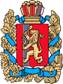 ОКТЯБРЬСКИЙ  СЕЛЬСКИЙ СОВЕТ ДЕПУТАТОВ БОГУЧАНСКОГО РАЙОНАКРАСНОЯРСКОГО КРАЯР Е Ш Е Н И Е16.06.2020 г.                                      п. Октябрьский                                    № 31/87О внесении изменений и дополнений в решение Октябрьского сельскогоСовета депутатов от 25.12.2019 года № 14/55«О бюджете Октябрьского сельсовета на 2020 год и плановый период 2021-2022 годов»В соответствии с Бюджетным кодексом Российской Федерации ст.32,36; ст.64,65 Устава Октябрьского сельсовета Октябрьский Совет депутатов Решил:1. Внести в решение Октябрьского сельского Совета депутатов от 25.12.2019 года              № 14/55 «О бюджете Октябрьского сельсовета на 2020 год и плановый период 2021-2022 годов» следующие изменения:Подпункт 1 пункта 1  изложить в следующей редакции:«Утвердить основные характеристики бюджета Октябрьского сельсовета (далее местный бюджет)  на 2020 год:1) прогнозируемый общий объем доходов бюджета Октябрьского сельсовета в сумме 15 502 983,99 рублей;2) общий объем расходов бюджета Октябрьского сельсовета в сумме                     17 841 957,61  рублей;3) дефицит бюджета Октябрьского сельсовета в сумме 2 338 973,62 рублей;4) источники внутреннего финансирования дефицита бюджета Октябрьского сельсовета в сумме 2 338 973,62  рублей».2. Приложения 1, 2, 4, 5, 7, 9 к решению Октябрьского сельского Совета депутатов от 25.12.2019 г № 14/55 «О бюджете Октябрьского сельсовета на 2020 год и плановый период 2021-2022 годов»   изложить в новой редакции согласно приложениям 1, 2, 3, 4, 5, 6  к настоящему решению.3. Настоящее решение подлежит официальному опубликованию в течение 10 дней после подписания и вступает в силу 1 января 2020 года, но не ранее дня, следующего за днем его официального опубликования в печатном издании «Вестник депутатов». Председатель Октябрьскогосельского Совета депутатов                                                                    З.К. ВализерИ.о. Главы Октябрьского сельсовета                                                     С.В. Щепко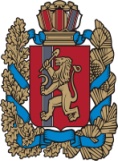 ОКТЯБРЬСКИЙ СЕЛЬСКИЙ СОВЕТ ДЕПУТАТОВБОГУЧАНСКОГО РАЙОНА КРАСНОЯРСКОГО КРАЯР Е Ш Е Н И Е    16.06.2020                                     п. Октябрьский	                            № 31/88О внесении изменений в решение сельскогоСовета депутатов от 25.12.2013 № 28/60 «О передаче осуществления части полномочийорганам местного самоуправления муниципального образования Богучанского района» Руководствуясь ч. 4 ст. 15 Федерального Закона от 06.10.2003 № 131-ФЗ «Об общих принципах организации местного самоуправления в Российской Федерации»,  Бюджетным кодексом Российской Федерации, Порядком заключения соглашений между органами местного самоуправления муниципального образования Богучанский район и органами местного самоуправления поселений Богучанского района о передаче осуществления части полномочий по решению вопросов местного значения, утвержденного решением Богучанского районного Совета депутатов от 28.04.2016 № 7/1-44, Уставом Октябрьского сельсовета Богучанского района Красноярского края, Октябрьский  сельский Совет депутатов Р Е Ш И Л:1. Внести в решение сельского Совета депутатов от 25.12.2013 № 28/60 «О передаче осуществления части полномочий органам местного самоуправления муниципального образования Богучанского района» следующие изменения:- в пункте 3: абзац седьмой читать в новой редакции: «на 2020 год в размере 19 966,00 (Девятнадцать тысяч девятьсот шестьдесят шесть) рублей 00 копеек»;2. Контроль исполнения настоящего Решения возложить на планово-бюджетную комиссию.3. Настоящее Решение вступает в силу со дня, следующего за днем официального опубликования в газете «Вестник депутата».ОКТЯБРЬСКИЙ СЕЛЬСКИЙ СОВЕТ ДЕПУТАТОВБОГУЧАНСКОГО РАЙОНАКРАСНОЯРСКОГО КРАЯРЕШЕНИЕ 16.06.2020                                     п. Октябрьский                                             № 31/89«О кураторстве на территории Октябрьского сельсовета» В соответствии с главой VФедерального Закона «Об общих принципах организации местного самоуправления в Российской Федерации» от 6 октября 2003 года № 131-ФЗ,в целях обеспечения координации деятельности Октябрьского сельсовета Богучанского района и повышения эффективности взаимодействия с  администрацией Октябрьского сельсовета Октябрьский сельский Совет депутатов РЕШИЛ:      1. Поручить руководящему  составу администрации Октябрьского сельсовета, представить на утверждение на сессию Октябрьского сельского Совета депутатов. разработанное  положение о кураторстве сельского поселения Октябрьский сельсовет.2. Агеенко Евгения Васильевича депутата Октябрьского сельского Советаназначить куратором на период отсутствия и.о.главы Октябрьского сельсовета.3. Контроль за выполнением настоящего решения возложить на председателя Октябрьского сельского Совета депутатов Вализер Зиниру Каимовну. 4.  Настоящее решение  вступает в силу со дня его официального опубликования в печатном издании «Вестник депутата» и подлежит размещению на официальном сайте администрации Октябрьского сельсовета www.oktyabrsky-adm.ru.Председатель Октябрьского сельскогоСовета депутатов                                                                                  З.К. ВализерИ.о. Главы Октябрьского сельсовета                                                  С.В.ЩепкоПриложение № 1 к Решению Октябрьского                                               сельского Совета депутатов                                                                     № 31/87 от 16.06.2020  Приложение № 1 к Решению Октябрьского                                               сельского Совета депутатов                                                                     № 31/87 от 16.06.2020  Приложение № 1  к Решению Октябрьского                                               сельского Совета депутатов                                                                     №  14/55 от 25.12.2019Приложение № 1  к Решению Октябрьского                                               сельского Совета депутатов                                                                     №  14/55 от 25.12.2019            Источники внутреннего финансирования дефицита бюждета Октябрьского сельсовета на 2020 г. и плановый период 2021-2022 годов            Источники внутреннего финансирования дефицита бюждета Октябрьского сельсовета на 2020 г. и плановый период 2021-2022 годов            Источники внутреннего финансирования дефицита бюждета Октябрьского сельсовета на 2020 г. и плановый период 2021-2022 годов            Источники внутреннего финансирования дефицита бюждета Октябрьского сельсовета на 2020 г. и плановый период 2021-2022 годов            Источники внутреннего финансирования дефицита бюждета Октябрьского сельсовета на 2020 г. и плановый период 2021-2022 годов            Источники внутреннего финансирования дефицита бюждета Октябрьского сельсовета на 2020 г. и плановый период 2021-2022 годов            Источники внутреннего финансирования дефицита бюждета Октябрьского сельсовета на 2020 г. и плановый период 2021-2022 годов            Источники внутреннего финансирования дефицита бюждета Октябрьского сельсовета на 2020 г. и плановый период 2021-2022 годов            Источники внутреннего финансирования дефицита бюждета Октябрьского сельсовета на 2020 г. и плановый период 2021-2022 годовКод                Наименование202020212022(руб.)(руб.)(руб.)913 01 05 00 00 00 0000 000Источники внутреннего финансирования дефицита бюждета913 01 05 02 00 00 0000 500Увеличение остатков средств бюджетов15 502 983,9914 689 074,0011 460 554,00913 01 05 00 00 00 0000 500Увеличение прочих остатков средств бюджетов15 502 983,9914 689 074,0011 460 554,00913 01 05 02 01 00 0000 510Увеличение прочих остатков денежных средств бюджетов15 502 983,9914 689 074,0011 460 554,00913 01 05 02 01 10 0000 510Увеличение прочих остатков денежных средств бюджетов муниципальных районов 15 502 983,9914 689 074,0011 460 554,00090 08 02 01 00 00 0000 610Уменьшение прочих остатков денежных средств бюджетов18 216 660,0019 005 970,00913 01 05 00 00 00 0000 600Уменьшение остатков средств бюджетов 17 841 957,6114 689 074,0011 460 554,00913 01 05 02 00 00 0000 600Уменьшение прочих остатков средств бюджетов 17 841 957,6114 689 074,0011 460 554,00913 01 05 02 01 00 0000 600Уменьшение прочих остатков денежных средств бюджетов 17 841 957,6114 689 074,0011 460 554,00913 01 05 02 01 10 0000 600Уменьшение прочих остатков денежных средств бюджетов муниципальных районов 17 841 957,6114 689 074,0011 460 554,00                                                  ИТОГО                                                  ИТОГО-2 338 973,620,000,00Приложение № 2 к Решению Октябрьского                                               сельского Совета депутатов   № 31/87 от 16.06.2020  Приложение № 2 к решению
Октябрьского сельского Совета депутатов
№  14/55 от 25.12.2019Приложение № 2 к решению
Октябрьского сельского Совета депутатов
№  14/55 от 25.12.2019Приложение № 2 к решению
Октябрьского сельского Совета депутатов
№  14/55 от 25.12.2019Приложение № 2 к решению
Октябрьского сельского Совета депутатов
№  14/55 от 25.12.2019Главные администраторы доходов  бюджета Октябрьского сельсовета               на 2020 год и плановый период 2021-2022 годов Главные администраторы доходов  бюджета Октябрьского сельсовета               на 2020 год и плановый период 2021-2022 годов Главные администраторы доходов  бюджета Октябрьского сельсовета               на 2020 год и плановый период 2021-2022 годов Главные администраторы доходов  бюджета Октябрьского сельсовета               на 2020 год и плановый период 2021-2022 годов № ППКод главного администратораКод бюджетной классификацииНаименование кода бюджетной классификации1                                 финансовое управление администрации Богучанского района 18901 17 01050 10 0000 150Невыясненные поступления, зачисляемые в бюджеты поселений28902 08 05000 10 0000 150Перечисления из бюджетов поселений (в бюджеты поселений) для осуществления возврата (зачета) излишне упраченных или излишне взысканных сумм налогов, сборов и иных платежей, а также сумм процентов за несвоевременное осуществление такого возврата и процентов, на илишне взысканные суммы2                                            Администрация Октябрьского сельсовета                                             Администрация Октябрьского сельсовета                                             Администрация Октябрьского сельсовета 19131 08 04020 01 1000 110Государственная пошлина за совершение нотариальных действий должностными лицами органов местного самоуправления, уполномоченными в соответствии с законодательнымиактами Российской Федерации на совершение нотариальных действий (сумма платежа (перерасчеты, недоимка и задолженность по соответствующему платежу, в том числе по отмененному)29131 08 04020 01 4000 110Государственная пошлина за совершение нотариальных действий должностными лицами органов местного самоуправления, уполномоченными в соответствии с законодательнымиактами Российской Федерации на совершение нотариальных действий (прочие поступления)39131 08 07175 01 1000 110Государственная пошлина за выдачу органом местного самоуправления поселения специального разрешения на движение по автомобильным дорогам транспортных средств, осуществляющих перевозки опасных, тяжеловесных и (или) крупногабаритных грузов, зачисляемая в бюджеты поселений  (сумма платежа (перерасчеты, недоимка и задолженность по соответствующему платежу, в том числе по отмененному)49131 08 07175 01 4000 110Государственная пошлина за выдачу органом местного самоуправления поселения специального разрешения на движение по автомобильным дорогам транспортных средств, осуществляющих перевозки опасных, тяжеловесных и (или) крупногабаритных грузов, зачисляемая в бюджеты поселений (прочие поступления)59131 11 05035 10 0000 120Доходы от сдачи в аренду имущества, находящегося в оперативном управлении органов управления поселений и созданных ими учреждений(за исключением имущества муниципальных автономных учреждений)69131 11 05035 10 1000 120Доходы от сдачи в аренду имущества, находящегося в оперативном управлении органов управления поселений и созданных ими учреждений(за исключением имущества муниципальных автономных учреждений)79131 11 05035 10 2000 120Доходы от сдачи в аренду имущества, находящегося в оперативном управлении органов управления поселений и созданных ими учреждений(за исключением имущества муниципальных автономных учреждений) (пени и проценты по соответствующим налогам, сборам, взносам)89131 13 01995 10 0000 130Прочие доходы от оказания платных услуг (работ) получателями средств бюджетов сельских поселений99131 13 02995 10 0000 130Прочие доходы от компенсации затрат бюджетов сельских поселений109131 16 10031 10 0000 140Возмещение ущерба при возникновении страховых случаев, когда выгодоприобретателями выступают получатели средств бюджета сельского поселения119131 16 10032 10 0000 140Прочее возмещение ущерба, причиненного муниципальному имуществу сельского поселения (за исключением имущества, закрепленного за муниципальными бюджетными (автономными) учреждениями, унитарными предприятиями)129131 16 11064 10 0000 140Платежи в целях возмещения убытков, причиненных уклонением от заключения с муниципальным органом сельского поселения (муниципальным казенным учреждением) муниципального контракта, а также иные денежные средства, подлежащие зачислению в бюджет сельского поселения за нарушение законодательства Российской Федерации о контрактной системе в сфере закупок товаров, работ, услуг для обеспечения государственных и муниципальных нужд (за исключением муниципального контракта, финансируемого за счет средств муниципального дорожного фонда)139131 16 10032 10 0000 140Платежи, уплачиваемые в целях возмещения вреда, причиняемого автомобильным дорогам местного значения транспортными средствами, осуществляющими перевозки тяжеловесных и (или) крупногабаритных грузов149131 16 02020 02 0000 140 Административные штрафы, установленные законами субъектов Российской Федерации об административных правонарушениях, за нарушение муниципальных правовых актов159131 17 01050 10 0000 180Невыясненные поступления, зачисляемые в бюджет сельских поселений169131 17 05050 10 0000 180Прочие неналоговые доходы бюджетов сельских поселений179132 02 15001 10 7601 150Дотации бюджетам сельских поселений на выравнивание бюджетной обеспеченности (за счет средств краевого бюджета)189132 02 15001 10 8013 150Дотации бюджетам сельских поселений на выравнивание бюджетной обеспеченности (за счет районного бюджета)199132 02 29999 10 1036 150Прочие субсидии бюджетам сельских поселений (на частичное финансирование (возмещение) расходов на повышение с 1 июня 2020 года размеров оплаты труда отдельным категориям работников бюджетной сферы Красноярского края)209132 02 29999 10 1049 150Прочие субсидии бюджетам сельских поселений (на частичное финансирование (возмещение) расходов на региональные выплаты и выплаты, обеспечивающие уровень заработной платы работников бюджетной сферы не ниже размера минимальной заработной платы)платы работников бюджетной сферы не ниже размера минимальной заработной платы)219132 02 29999 10 7412 150Прочие субсидии бюджетам сельских поселений (на обеспечение первичных мер пожарной безопасности)229132 02 29999 10 7508 150Прочие субсидии бюджетам сельских поселений (на содержание автомобильных дорог общего пользования местного значения за счет средств дорожного фонда Красноярского края)239132 02 29999 10 7509 150Прочие субсидии бюджета сельских поселений (на капитальный ремонт и ремонт автомобильных дорог общего пользования местного значения за счет средств дорожного фонда Красноярского края)249132 02 29999 10 7741 150Прочие субсидии бюджетам сельских поселений (на реализацию проектов по благоустройству территорий сельских поселений)259132 02 29999 10 7749 150Прочие субсидии бюджетам сельских поселений (для реализации проектов по решению вопросов местного значения сельских поселений в рамках подпрограммы «Поддержка муниципальных проектов по благоустройству территорий и повышению активности населения в решении вопросов местного значения») 269132 02 29999 10 7555 150Прочие субсидии бюджетам сельских поселений (на организацию и проведение акарицидных обработок мест массового отдыха населения)279132 02 30024 10 7514 150Субвенции бюджетам сельских поселений на выполнение передаваемых полномочий субъектов Российской Федерации (на выполнение государственных полномочий по созданию и обеспечению деятельности административных комиссий)289132 02 35118 10 0000 150Субвенции бюджетам сельских поселений на осуществление первичного воинского учета на территориях, где отсутствуют военные комиссариаты299132 02 49999 10 7745 150Прочие межбюджетные трансферты, передаваемые бюджетам сельских поселений (за содействие развитию налогового потенциала)309132 02 49999 10 8012 150Прочие межбюдженые трансферты, передаваемые бюджетам сельских поселений на сбалансированность бюджетов319132 02 49999 10 9961 150Прочие межбюджетные трансферты, передаваемые бюджетам сельских поселений (на реализацию мероприятий, предусмотренных ДЦП "Молодежь Приангарья")329132 04 05099 10 0000 150 Прочие безвозмездные поступления от негосударственных организаций в бюджеты сельских поселений339132 07 05030 10 0000 150Прочие безвозмездные поступления в бюджеты сельских поселений349132 18 60010 10 0000 150Доходы бюджетов сельских поселений от возврата остатков субсидий, субвенций и иных межбюджетных трансфертов, имеющих целевое назначение, прошлых лет из бюджетов муниципальных районов35913                 2 18 60010 10 9911 150                Доходы бюджетов сельских поселений от возврата остатков субсидий, субвенций и иных межбюджетных трансфертов, имеющих целевое назначение, прошлых лет из бюджетов муниципальных районов на осуществление части полномочий по решению вопросов местного значения в соответствии с заключенными соглашениями369132 19 60010 10 0000 150Возврат прочих остатков субсидий, субвенций и иных межбюджетных трансфертов, имеющих целевое назначение, прошлых лет из бюджетов сельских поселений379132 19 60010 10 7508 150Возврат прочих остатков субсидий, субвенций и иных межбюджетных трансфертов, имеющих целевое назначение, прошлых лет из бюджетов сельских поселений на содержание автомобильных дорог общего пользования местного значения за счет средств дорожного фонда Красноярского краяПриложение № 3 к Решению Октябрьского                                               сельского Совета депутатов                                                                     № 31/87  от 16.06.2020Приложение № 3 к Решению Октябрьского                                               сельского Совета депутатов                                                                     № 31/87  от 16.06.2020Приложение № 3 к Решению Октябрьского                                               сельского Совета депутатов                                                                     № 31/87  от 16.06.2020Приложение № 3 к Решению Октябрьского                                               сельского Совета депутатов                                                                     № 31/87  от 16.06.2020Приложение № 4 к Решению Октябрьского                                               сельского Совета депутатов                                                                     №  14/55 от 25.12.2019Приложение № 4 к Решению Октябрьского                                               сельского Совета депутатов                                                                     №  14/55 от 25.12.2019Приложение № 4 к Решению Октябрьского                                               сельского Совета депутатов                                                                     №  14/55 от 25.12.2019Приложение № 4 к Решению Октябрьского                                               сельского Совета депутатов                                                                     №  14/55 от 25.12.2019Доходы бюджета Октябрьского сельского Совета на 2020 год и плановый период 2021-2022 годовДоходы бюджета Октябрьского сельского Совета на 2020 год и плановый период 2021-2022 годовДоходы бюджета Октябрьского сельского Совета на 2020 год и плановый период 2021-2022 годовДоходы бюджета Октябрьского сельского Совета на 2020 год и плановый период 2021-2022 годовДоходы бюджета Октябрьского сельского Совета на 2020 год и плановый период 2021-2022 годовДоходы бюджета Октябрьского сельского Совета на 2020 год и плановый период 2021-2022 годовДоходы бюджета Октябрьского сельского Совета на 2020 год и плановый период 2021-2022 годовДоходы бюджета Октябрьского сельского Совета на 2020 год и плановый период 2021-2022 годовДоходы бюджета Октябрьского сельского Совета на 2020 год и плановый период 2021-2022 годов(рублей)Наименование групп, подгрупп, статей, подстатей, элементов, программ (подпрограмм), кодов экономической классификации доходовКодКодКодКодКодКодКодДоходы бюджета сельсовета на 2020 годПлан доходов бюджета сельсовета на 2021 годПлан доходов бюджета сельсовета на 2022 годНаименование групп, подгрупп, статей, подстатей, элементов, программ (подпрограмм), кодов экономической классификации доходовАдминистратораГруппыПодгруппыСтатьи и   подстатьиЭлементаПрограммыЭкономической классификацииДоходы бюджета сельсовета на 2020 годПлан доходов бюджета сельсовета на 2021 годПлан доходов бюджета сельсовета на 2022 год12222222333ДОХОДЫ000100000000000000007 216 351,655 924 700,005 937 200,00НАЛОГИ НА ПРИБЫЛЬ, ДОХОДЫ182101000000000000002 630 000,002 600 000,002 600 000,00Налог на доходы физических лиц182101020000100001102 630 000,002 600 000,002 600 000,00Налог на доходы физических лиц с доходов, полученных в виде дивидендов от долевого участия в деятельности организаций182101020100000001102 630 000,002 600 000,002 600 000,00Налог на доходы физических лиц с доходов, облагаемых по налоговой ставке, установленной пунктом 1 статьи 224 Налогового кодекса Российской Федерации182101020100100001102 630 000,002 600 000,002 600 000,00Налог на доходы физических лиц с доходов, облагаемых по налоговой ставке, установленной пунктом 1 статьи 224 Налогового кодекса Российской Федерации, за исключением доходов, полученных физическими лицами, зарегистрированными в качестве индивидуальных предпринимателей, частных нотариусов и других лиц, занимающихся частной практикой182101020100110001102 630 000,002 600 000,002 600 000,00Акцизы1001030000000000000294 200,00304 700,00317 200,00Доходы от уплаты акцизов на дизельное топливо, подлежащие распределению между бюджетами с учетом установленных дифференцированных нормативов отчислений в местный бюджет10010302230010000110134 800,00140 400,00146 000,00Доходы от уплаты акцизов на моторные масла для дизельных и (или) карбюраторных (инжекторных) двигателей, подлежащие распределению между бюджетами с учетом установленных дифференцированных нормативов отчислений в местный бюджет10010302240010000110700,00700,00700,00Доходы от уплаты акцизов на автомобильный бензин, производимый на территории РФ, подлежащие распределению между бюджетами с учетом установленных дифференцированных нормативов отчислений в местный бюджет10010302250010000110176 100,00183 000,00189 000,00Доходы от уплаты акцизов на прямогонный бензин, производимый на территории РФ, подлежащие распределению между бюджетами с учетом установленных дифференцированных нормативов отчислений в местный бюджет10010302260010000110-17 400,00-19 400,00-18 500,00НАЛОГИ НА ИМУЩЕСТВО182106000000000000001 480 000,001 480 000,001 480 000,00Налог на имущество физических лиц182106010001000001101 480 000,001 480 000,001 480 000,00Налог на имущество физических лиц, взимаемый по ставкам, применяемым к объектам налогообложения, расположенным в границах поселений18210601030101000110280 000,00280 000,00280 000,00Земельный налог с организаций, обладающих земельным участком, расположенным в границах сельских поселений182106060331010001101 100 000,001 100 000,001 100 000,00Земельный налог, с физических лиц, обладающих земельным участком, расположенным в границах сельских поселений18210606043101000110100 000,00100 000,00100 000,00Сбор за пользование объектами водных биологических ресурсов (исключая внутренние водные объекты)00010704020010000110ГОСУДАРСТВЕННАЯ ПОШЛИНА, СБОРЫ9131080402000000000040 000,0040 000,0040 000,00Государственная пошлина за совершение нотариальных действийдолжностными лицами органов местного самоуправления, уполномоченными в соответствии с законодательными актами Российской Федерации за совершение нотариальных действий9131080402001100011040 000,0040 000,0040 000,00ДОХОДЫ ОТ ИСПОЛЬЗОВАНИЯ ИМУЩЕСТВА, НАХОДЯЩЕГОСЯ В ГОСУДАРСТВЕННОЙ И МУНИЦИПАЛЬНОЙ СОБСТВЕННОСТИ000111000000000000002 765 853,251 500 000,001 500 000,00Доходы от сдачи в аренду имущества, находящегося в оперативном управлении органов управления сельских поселений и созданных ими учреждений (за исключением имущества муниципальных бюджетных и автономных учреждений)913111050351000001202 765 853,251 500 000,001 500 000,00Прочие доходы от компенсации затрат бюджетов сельских поселений913113029951000001306 298,40БЕЗВОЗМЕЗДНЫЕ ПОСТУПЛЕНИЯ913200000000000000008 286 632,348 764 374,005 523 354,00БЕЗВОЗМЕЗДНЫЕ ПОСТУПЛЕНИЯ ОТ ДРУГИХ БЮДЖЕТОВ БЮДЖЕТНОЙ СИСТЕМЫ РОССИЙСКОЙ ФЕДЕРАЦИИ, КРОМЕ БЮДЖЕТОВ ГОСУДАРСТВЕННЫХ ВНЕБЮДЖЕТНЫХ ФОНДОВ913200000000000000008 286 632,348 764 374,005 523 354,00БЕЗВОЗМЕЗДНЫЕ ПОСТУПЛЕНИЯ ОТ ДРУГИХ БЮДЖЕТОВ БЮДЖЕТНОЙ СИСТЕМЫ РОССИЙСКОЙ ФЕДЕРАЦИИ, КРОМЕ БЮДЖЕТОВ ГОСУДАРСТВЕННЫХ ВНЕБЮДЖЕТНЫХ ФОНДОВ99820200000000000000Дотации бюджетам сельских поселений на выравнивание бюджетной обеспеченности (за счет средств краевого бюджета)913202150011076011514 311 800,003 449 500,003 449 500,00Прочие межбюджетные трансферты, передаваемые бюджетам сельских поселений (за содействие развитию налогового потенциала)9132024999910774515156 900,00Прочие межбюдженые трансферты, передаваемые бюджетам сельских поселений на сбалансированность местных бюджетов913202499991080121511 579 900,00682 700,00682 700,00Межбюджетные трансферты, передаваемые бюджетам поселений из бюджетов муниципальных районов на осуществление части полномочий по решению вопросов местного значения в соответствии с заключенными соглашениями913202200000000001512 387 377,754 632 174,001 391 154,00Прочие субсидии бюджетам сельских поселений (на частичное финансирование (возмещение) расходов на повышение с 1 июня 2020 года размеров оплаты труда отдельным категориям работников бюджетной сферы Красноярского края)91320229999101036151561 687,00Прочие субсидии бюджетам сельских поселений (на частичное финансирование (возмещение) расходов на региональные выплаты и выплаты, обеспечивающие уровень заработной платы работников бюджетной сферы не ниже размера минимальной заработной платы)91320229999101049151125 000,00Прочие субсидии бюджетам сельских поселений (на обеспечение первичных мер пожарной безопасности)91320229999107412151364 090,00509 726,00509 726,00Прочие субсидии бюджетам сельских поселений (на содержание автомобильных дорог общего пользования местного значения за счет средств дорожного фонда Красноярского края)91320229999107508151696 760,00685 700,00715 040,00Прочие субсидии бюджета сельских поселений (на капитальный ремонт и ремонт автомобильных дорог общего пользования местного значения за счет средств дорожного фонда Красноярского края)913202299991075091512 875 760,00Прочие субсидии бюджетам сельских поселений (на организацию и проведение акарицидных обработок мест массового отдыха населения)913202299991075551511 893,75Субвенции бюджетам сельских поселений на выполнение передаваемых полномочий субъектов Российской Федерации (на выполнение государственных полномочий по созданию и обеспечению деятельности административных комиссий)9132023002410751415130 059,0027 500,0027 500,00Субвенции бюджетам поселений на осуществление первичного воинского учета на территориях, где отсутствуют военные комиссариаты91320230000100000151469 000,00394 600,000,00Субвенции бюджетам поселений на осуществление первичного воинского учета на территориях, где отсутствуют военные комиссариаты91320235118100000151469 000,00394 600,00Прочие межбюджетные трансферты,передаваемые бюджетам сельских поселений на реализацию мероприятий, предусмотренных ДЦП "Молодежь Приангарья"91320249999109961151138 888,00138 888,00138 888,00Возврат прочих остатков субсидий, субвенций и иных межбюджетных трансфертов, имеющих целевое назначение, прошлых лет из бюджетов сельских поселений на содержание автомобильных дорог общего пользования местного значения за счет средств дорожного фонда Красноярского края91321960010107508151-49 345,41ВСЕГО  ДОХОДОВ0000000000000000000015 502 983,9914 689 074,0011 460 554,00Приложение № 4 к Решению Октябрьского                                               сельского Совета депутатов                                                                     № 31/87  от 16.06.2020Приложение №5  к Решению Октябрьского                                               сельского Совета депутатов                                                                     № 14/55 от 25.12.2019    Распределение бюджетных ассигнований Октябрьского сесовета по разделам, подразделам бюджетной классификации расходов бюджетов Российской Федерации на 2020 годРаспределение бюджетных ассигнований Октябрьского сесовета по разделам, подразделам бюджетной классификации расходов бюджетов Российской Федерации на 2020 годРаспределение бюджетных ассигнований Октябрьского сесовета по разделам, подразделам бюджетной классификации расходов бюджетов Российской Федерации на 2020 годРаспределение бюджетных ассигнований Октябрьского сесовета по разделам, подразделам бюджетной классификации расходов бюджетов Российской Федерации на 2020 годНаименование показателяРазделПодразделТекущий год1234ВСЕГО:17 841 957,61Администрация Октябрьского сельсовета17 841 957,61ОБЩЕГОСУДАРСТВЕННЫЕ ВОПРОСЫ019 637 123,62Функционирование высшего должностного лица субъекта Российской Федерации и муниципального образования01021 130 455,00Функционирование высшего должностного лица субъекта Российской Федерации и муниципального образования01021 130 455,00Функционирование законодательных (представительных) органов государственной власти и представительных органов муниципальных образований010396 000,00Функционирование законодательных (представительных) органов государственной власти и представительных органов муниципальных образований010396 000,00Функционирование Правительства Российской Федерации, высших исполнительных органов государственной власти субъектов Российской Федерации, местных администраций01048 370 609,62Функционирование Правительства Российской Федерации, высших исполнительных органов государственной власти субъектов Российской Федерации, местных администраций01048 370 609,62Резервные фонды011110 000,00Резервные фонды011110 000,00Другие общегосударственные вопросы011330 059,00Другие общегосударственные вопросы011330 059,00НАЦИОНАЛЬНАЯ ОБОРОНА02469 000,00Мобилизационная и вневойсковая подготовка0203469 000,00Мобилизационная и вневойсковая подготовка0203469 000,00НАЦИОНАЛЬНАЯ БЕЗОПАСНОСТЬ И ПРАВООХРАНИТЕЛЬНАЯ ДЕЯТЕЛЬНОСТЬ03443 253,00Обеспечение пожарной безопасности0310443 253,00Обеспечение пожарной безопасности0310443 253,00НАЦИОНАЛЬНАЯ ЭКОНОМИКА041 097 960,00Дорожное хозяйство (дорожные фонды)04091 097 960,00Дорожное хозяйство (дорожные фонды)04091 097 960,00ЖИЛИЩНО-КОММУНАЛЬНОЕ ХОЗЯЙСТВО055 749 311,68Жилищное хозяйство0501869 252,28Жилищное хозяйство0501869 252,28Коммунальное хозяйство0502143 329,00Коммунальное хозяйство0502143 329,00Благоустройство05034 736 730,40Благоустройство05034 736 730,40ОБРАЗОВАНИЕ07138 888,00Молодежная политика0707138 888,00Молодежная политика0707138 888,00ЗДРАВООХРАНЕНИЕ0910 000,00Другие вопросы в области здравоохранения090910 000,00Другие вопросы в области здравоохранения090910 000,00СОЦИАЛЬНАЯ ПОЛИТИКА1024 000,00Пенсионное обеспечение100124 000,00Пенсионное обеспечение100124 000,00ФИЗИЧЕСКАЯ КУЛЬТУРА И СПОРТ11272 421,31Физическая культура1101272 421,31Физическая культура1101272 421,31Приложение № 5     к Решению Октябрьского                                               сельского Совета депутатов                                                                     №  31/87 от 16.06.2020Приложение № 5     к Решению Октябрьского                                               сельского Совета депутатов                                                                     №  31/87 от 16.06.2020Приложение № 7 к Решению Октябрьского                                               сельского Совета депутатов                                                                     № 14/55 от 25.12.2019Приложение № 7 к Решению Октябрьского                                               сельского Совета депутатов                                                                     № 14/55 от 25.12.2019ВЕДОМСТВЕННАЯ СТРУКТУРА РАСХОДОВ МЕСТНОГО БЮДЖЕТА  
ОКТЯБРЬСКОГО СЕЛЬСОВЕТА НА 2020 ГОДВЕДОМСТВЕННАЯ СТРУКТУРА РАСХОДОВ МЕСТНОГО БЮДЖЕТА  
ОКТЯБРЬСКОГО СЕЛЬСОВЕТА НА 2020 ГОДВЕДОМСТВЕННАЯ СТРУКТУРА РАСХОДОВ МЕСТНОГО БЮДЖЕТА  
ОКТЯБРЬСКОГО СЕЛЬСОВЕТА НА 2020 ГОДВЕДОМСТВЕННАЯ СТРУКТУРА РАСХОДОВ МЕСТНОГО БЮДЖЕТА  
ОКТЯБРЬСКОГО СЕЛЬСОВЕТА НА 2020 ГОДВЕДОМСТВЕННАЯ СТРУКТУРА РАСХОДОВ МЕСТНОГО БЮДЖЕТА  
ОКТЯБРЬСКОГО СЕЛЬСОВЕТА НА 2020 ГОДВЕДОМСТВЕННАЯ СТРУКТУРА РАСХОДОВ МЕСТНОГО БЮДЖЕТА  
ОКТЯБРЬСКОГО СЕЛЬСОВЕТА НА 2020 ГОДНаименование показателяКВСРраздел, подразделКЦСРКВР2020 год1245671ВСЕГО:17 841 957,612ОБЩЕГОСУДАРСТВЕННЫЕ ВОПРОСЫ01009 637 123,623Функционирование высшего должностного лица субъекта Российской Федерации и муниципального образования01021 130 455,004Непрограммные расходы на обеспечение деятельности органов местного самоуправления010280000000001 130 455,005Функционирование высшего должностного лица муниципального образования в рамках непрограммных расходов органов местного самоуправления010280100000001 130 455,006Функционирование высшего должностного лица муниципального образования в рамках непрограммных расходов органов местного самоуправления010280100600001 130 455,007Расходы на выплаты персоналу в целях обеспечения выполнения функций государственными (муниципальными) органами, казенными учреждениями, органами управления государственными внебюджетными фондами010280100600001001 130 455,008Расходы на выплаты персоналу государственных (муниципальных) органов010280100600001201 130 455,009Расходы на выплаты персоналу государственных (муниципальных) органов913010280100600001201 130 455,0010Функционирование законодательных (представительных) органов государственной власти и представительных органов муниципальных образований010396 000,0011Непрограммные расходы на обеспечение деятельности органов местного самоуправления0103800000000096 000,0012Обеспечение деятельности депутатов представительного органа муниципального образования в рамках непрограммных расходов органов местного самоуправления0103803000000096 000,0013Обеспечение деятельности депутатов представительного органа муниципального образования в рамках непрограммных расходов органов местного самоуправления0103803006000096 000,0014Расходы на выплаты персоналу в целях обеспечения выполнения функций государственными (муниципальными) органами, казенными учреждениями, органами управления государственными внебюджетными фондами0103803006000010096 000,0015Расходы на выплаты персоналу государственных (муниципальных) органов0103803006000012096 000,0016Расходы на выплаты персоналу государственных (муниципальных) органов9130103803006000012096 000,0017Функционирование Правительства Российской Федерации, высших исполнительных органов государственной власти субъектов Российской Федерации, местных администраций01048 370 609,6218Непрограммные расходы на обеспечение деятельности органов местного самоуправления010480000000008 349 250,6219Обеспечение деятельности местных администраций в рамках непрограммных расходов органов местного самоуправления010480200000008 349 250,6220Руководство и управление в сфере установленных функций в рамках непрограммных расходов органов местного самоуправления010480200600005 509 290,0021Расходы на выплаты персоналу в целях обеспечения выполнения функций государственными (муниципальными) органами, казенными учреждениями, органами управления государственными внебюджетными фондами010480200600001004 256 965,0022Расходы на выплаты персоналу государственных (муниципальных) органов010480200600001204 256 965,0023Расходы на выплаты персоналу государственных (муниципальных) органов913010480200600001204 256 965,0024Закупка товаров, работ и услуг для обеспечения государственных (муниципальных) нужд010480200600002001 145 825,0025Иные закупки товаров, работ и услуг для обеспечения государственных (муниципальных) нужд010480200600002401 145 825,0026Иные закупки товаров, работ и услуг для обеспечения государственных (муниципальных) нужд913010480200600002401 145 825,0027Иные бюджетные ассигнования01048020060000800106 500,0028Уплата налогов, сборов и иных платежей01048020060000850106 500,0029Уплата налогов, сборов и иных платежей91301048020060000850106 500,0030Региональные выплаты и выплаты, обеспечивающие уровень заработной платы работников бюджетной сферы не ниже размера минимальной заработной платы (минимального размера оплаты труда) в рамках непрограммных расходов органов местного самоуправления01048020061000309 000,0031Расходы на выплаты персоналу в целях обеспечения выполнения функций государственными (муниципальными) органами, казенными учреждениями, органами управления государственными внебюджетными фондами01048020061000100309 000,0032Расходы на выплаты персоналу государственных (муниципальных) органов01048020061000120309 000,0033Расходы на выплаты персоналу государственных (муниципальных) органов91301048020061000120309 000,0034Региональные выплаты и выплаты, обеспечивающие уровень заработной платы работников бюджетной сферы не ниже размера минимальной заработной платы (минимального размера оплаты труда)(муниципальным служащим) в рамках непрограммных расходов органов местного са0104802006101015 000,0035Расходы на выплаты персоналу в целях обеспечения выполнения функций государственными (муниципальными) органами, казенными учреждениями, органами управления государственными внебюджетными фондами0104802006101010015 000,0036Расходы на выплаты персоналу государственных (муниципальных) органов0104802006101012015 000,0037Расходы на выплаты персоналу государственных (муниципальных) органов9130104802006101012015 000,0038Оплата стоимости проезда в отпуск в соответствии с законодательством, руководству и управлению в сфере установленных функций в рамках непрограммных расходов органов местного самоуправления01048020067000289 893,6239Расходы на выплаты персоналу в целях обеспечения выполнения функций государственными (муниципальными) органами, казенными учреждениями, органами управления государственными внебюджетными фондами01048020067000100289 893,6240Расходы на выплаты персоналу государственных (муниципальных) органов01048020067000120289 893,6241Расходы на выплаты персоналу государственных (муниципальных) органов91301048020067000120289 893,6242Заработная плата и начисления работников, не являющихся лицами замещающими муниципальные должности, муниципальными служащими в рамках непрограммных расходов органов местного самоуправления0104802006Б0001 329 067,0043Расходы на выплаты персоналу в целях обеспечения выполнения функций государственными (муниципальными) органами, казенными учреждениями, органами управления государственными внебюджетными фондами0104802006Б0001001 329 067,0044Расходы на выплаты персоналу государственных (муниципальных) органов0104802006Б0001201 329 067,0045Расходы на выплаты персоналу государственных (муниципальных) органов9130104802006Б0001201 329 067,0046Оплата жилищно-коммунальных услуг за исключением электроэнергии в рамках непрограммных расходов органов местного самоуправления0104802006Г000400 000,0047Закупка товаров, работ и услуг для обеспечения государственных (муниципальных) нужд0104802006Г000200400 000,0048Иные закупки товаров, работ и услуг для обеспечения государственных (муниципальных) нужд0104802006Г000240400 000,0049Иные закупки товаров, работ и услуг для обеспечения государственных (муниципальных) нужд9130104802006Г000240400 000,0050Оплата услуг регионального оператора по обращению с ТКО (твердые коммунальные отходы) в рамках непрограммных расходов органов местного самоуправления0104802006М00014 000,0051Закупка товаров, работ и услуг для обеспечения государственных (муниципальных) нужд0104802006М00020014 000,0052Иные закупки товаров, работ и услуг для обеспечения государственных (муниципальных) нужд0104802006М00024014 000,0053Иные закупки товаров, работ и услуг для обеспечения государственных (муниципальных) нужд9130104802006М00024014 000,0054Расходы на приобретение основных средств в рамках непрограммных расходов органов местного самоуправления0104802006Ф00033 000,0055Закупка товаров, работ и услуг для обеспечения государственных (муниципальных) нужд0104802006Ф00020033 000,0056Иные закупки товаров, работ и услуг для обеспечения государственных (муниципальных) нужд0104802006Ф00024033 000,0057Иные закупки товаров, работ и услуг для обеспечения государственных (муниципальных) нужд9130104802006Ф00024033 000,0058Оплата за электроэнергию в рамках непрограммных расходов органов местного самоуправления0104802006Э000450 000,0059Закупка товаров, работ и услуг для обеспечения государственных (муниципальных) нужд0104802006Э000200450 000,0060Иные закупки товаров, работ и услуг для обеспечения государственных (муниципальных) нужд0104802006Э000240450 000,0061Иные закупки товаров, работ и услуг для обеспечения государственных (муниципальных) нужд9130104802006Э000240450 000,0062Другие непрограммные расходы органов местного самоуправления0104900000000021 359,0063Отдельные мероприятия в рамках непрограммных расходов органов местного самоуправления0104909000000021 359,0064Межбюджетные трансферты на осуществление полномочий по разработке и утверждению программы комплексного развития систем коммунальной инфраструктуры, разработке и утверждению инвестиционных программ организаций коммунального комплекса, установлению надбавок010490900Ч001019 966,0065Межбюджетные трансферты010490900Ч001050019 966,0066Иные межбюджетные трансферты010490900Ч001054019 966,0067Иные межбюджетные трансферты913010490900Ч001054019 966,0068Межбюджетные трансферты от органов местного самоуправления поселений, входящих в состав муниципального образования Богучанского района на осуществление внутреннего финансового контроля в рамках непрограммных расходов органов местного самоуправления010490900Ч00701 393,0069Межбюджетные трансферты010490900Ч00705001 393,0070Иные межбюджетные трансферты010490900Ч00705401 393,0071Иные межбюджетные трансферты913010490900Ч00705401 393,0072Резервные фонды011110 000,0073Другие непрограммные расходы органов местного самоуправления0111900000000010 000,0074Резервные фонды местных администраций в рамках непрограммных расходов органов местного самоуправления0111901000000010 000,0075Резервные фонды местных администраций в рамках непрограммных расходов органов местного самоуправления0111901008000010 000,0076Иные бюджетные ассигнования0111901008000080010 000,0077Резервные средства0111901008000087010 000,0078Резервные средства9130111901008000087010 000,0079Другие общегосударственные вопросы011330 059,0080Непрограммные расходы на обеспечение деятельности органов местного самоуправления0113800000000030 059,0081Обеспечение деятельности местных администраций в рамках непрограммных расходов органов местного самоуправления0113802000000030 059,0082Выполнение государственных полномочий по созданию и обеспечению деятельности административных комиссий в рамках непрограммных расходов органов местного самоуправления0113802007514030 059,0083Расходы на выплаты персоналу в целях обеспечения выполнения функций государственными (муниципальными) органами, казенными учреждениями, органами управления государственными внебюджетными фондами0113802007514010023 836,0084Расходы на выплаты персоналу государственных (муниципальных) органов0113802007514012023 836,0085Расходы на выплаты персоналу государственных (муниципальных) органов9130113802007514012023 836,0086Закупка товаров, работ и услуг для обеспечения государственных (муниципальных) нужд011380200751402006 223,0087Иные закупки товаров, работ и услуг для обеспечения государственных (муниципальных) нужд011380200751402406 223,0088Иные закупки товаров, работ и услуг для обеспечения государственных (муниципальных) нужд913011380200751402406 223,0089НАЦИОНАЛЬНАЯ ОБОРОНА0200469 000,0090Мобилизационная и вневойсковая подготовка0203469 000,0091Непрограммные расходы на обеспечение деятельности органов местного самоуправления02038000000000469 000,0092Обеспечение деятельности местных администраций в рамках непрограммных расходов органов местного самоуправления02038020000000469 000,0093Осуществление государственных полномочий по первичному воинскому учету на территориях, где отсутствуют военные комиссариаты в рамках непрограммных расходов органов местного самоуправления02038020051180469 000,0094Расходы на выплаты персоналу в целях обеспечения выполнения функций государственными (муниципальными) органами, казенными учреждениями, органами управления государственными внебюджетными фондами02038020051180100456 600,0095Расходы на выплаты персоналу государственных (муниципальных) органов02038020051180120456 600,0096Расходы на выплаты персоналу государственных (муниципальных) органов91302038020051180120456 600,0097Закупка товаров, работ и услуг для обеспечения государственных (муниципальных) нужд0203802005118020012 400,0098Иные закупки товаров, работ и услуг для обеспечения государственных (муниципальных) нужд0203802005118024012 400,0099Иные закупки товаров, работ и услуг для обеспечения государственных (муниципальных) нужд9130203802005118024012 400,00100НАЦИОНАЛЬНАЯ БЕЗОПАСНОСТЬ И ПРАВООХРАНИТЕЛЬНАЯ ДЕЯТЕЛЬНОСТЬ0300443 253,00101Обеспечение пожарной безопасности0310443 253,00102Муниципальная программа "Октябрьский хуторок"03103700000000443 253,00103Подпрограмма "Защита населения и территории Октябрьского сельсовета от чрезвычайных ситуаций природного и техногенного характера"03103720000000443 253,00104Обеспечение пожарной безопасности в рамках подпрограммы "Защита населения и территории Октябрьского сельсовета от чрезвычайных ситуаций природного и техногенного характера" муниципальной программы "Октябрьский хуторок"0310372008001060 000,00105Закупка товаров, работ и услуг для обеспечения государственных (муниципальных) нужд0310372008001020060 000,00106Иные закупки товаров, работ и услуг для обеспечения государственных (муниципальных) нужд0310372008001024060 000,00107Иные закупки товаров, работ и услуг для обеспечения государственных (муниципальных) нужд9130310372008001024060 000,00108Расходы на обеспечение первичных мер пожарной безопасности в рамках подпрограммы "Защита населения и территории Октябрьского сельсовета от чрезвычайных ситуаций природного и техногенного характера" муниципальной программы "Октябрьский хуторок"031037200S4120383 253,00109Закупка товаров, работ и услуг для обеспечения государственных (муниципальных) нужд031037200S4120200383 253,00110Иные закупки товаров, работ и услуг для обеспечения государственных (муниципальных) нужд031037200S4120240383 253,00111Иные закупки товаров, работ и услуг для обеспечения государственных (муниципальных) нужд913031037200S4120240383 253,00112НАЦИОНАЛЬНАЯ ЭКОНОМИКА04001 097 960,00113Дорожное хозяйство (дорожные фонды)04091 097 960,00114Муниципальная программа "Октябрьский хуторок"040937000000001 097 960,00115Подпрограмма "Благоустройство территории Октябрьского сельсовета"040937100000001 097 960,00116Содержание улично-дорожной сети в рамках подпрограммы "Благоустройство территории Октябрьского сельсовета" муниципальной программы "Октябрьский хуторок"04093710080010394 200,00117Закупка товаров, работ и услуг для обеспечения государственных (муниципальных) нужд04093710080010200394 200,00118Иные закупки товаров, работ и услуг для обеспечения государственных (муниципальных) нужд04093710080010240394 200,00119Иные закупки товаров, работ и услуг для обеспечения государственных (муниципальных) нужд91304093710080010240394 200,00120Расходы на содержание автомобильных дорог общего пользования местного значения в рамках подпрограммы " Благоустройство территории Октябрьского сельсовета" программы "Октябрьский хуторок"040937100S5080703 760,00121Закупка товаров, работ и услуг для обеспечения государственных (муниципальных) нужд040937100S5080200703 760,00122Иные закупки товаров, работ и услуг для обеспечения государственных (муниципальных) нужд040937100S5080240703 760,00123Иные закупки товаров, работ и услуг для обеспечения государственных (муниципальных) нужд913040937100S5080240703 760,00124ЖИЛИЩНО-КОММУНАЛЬНОЕ ХОЗЯЙСТВО05005 749 311,68125Жилищное хозяйство0501869 252,28126Муниципальная программа "Октябрьский хуторок"05013700000000869 252,28127подпрограмма "Жилищное хозяйство"05013730000000869 252,28128Отдельные мероприятия в рамках подпрограммы "Жилищное хозяйство" муниципальной программы "Октябрьский хуторок"05013730080000694 252,28129Закупка товаров, работ и услуг для обеспечения государственных (муниципальных) нужд05013730080000200694 252,28130Иные закупки товаров, работ и услуг для обеспечения государственных (муниципальных) нужд05013730080000240694 252,28131Иные закупки товаров, работ и услуг для обеспечения государственных (муниципальных) нужд91305013730080000240694 252,28132Взносы на капитальный ремонт общего имущества в многоквартирных домах в рамках подпрограммы "Жилищное хозяйство" муниципальной программы "Октябрьский хуторок"05013730080010175 000,00133Закупка товаров, работ и услуг для обеспечения государственных (муниципальных) нужд05013730080010200175 000,00134Иные закупки товаров, работ и услуг для обеспечения государственных (муниципальных) нужд05013730080010240175 000,00135Иные закупки товаров, работ и услуг для обеспечения государственных (муниципальных) нужд91305013730080010240175 000,00136Коммунальное хозяйство0502143 329,00137Муниципальная программа "Октябрьский хуторок"05023700000000129 727,00138Подпрограмма "Коммунальное хозяйство"05023750000000129 727,00139Строительство и ремонт сетей водоснабжения в рамках подпрограммы "Коммунальное хозяйство" муниципальной программы "Октябрьский хуторок"05023750080010129 727,00140Закупка товаров, работ и услуг для обеспечения государственных (муниципальных) нужд05023750080010200129 727,00141Иные закупки товаров, работ и услуг для обеспечения государственных (муниципальных) нужд05023750080010240129 727,00142Иные закупки товаров, работ и услуг для обеспечения государственных (муниципальных) нужд91305023750080010240129 727,00143Другие непрограммные расходы органов местного самоуправления0502900000000013 602,00144Отдельные мероприятия в рамках непрограммных расходов органов местного самоуправления0502909000000013 602,00145Возмещение специализированным службам по вопросам похоронного дела стоимости услуг по погребению в рамках непрограммных расходов органов местного самоуправления050290900Ш000013 602,00146Закупка товаров, работ и услуг для обеспечения государственных (муниципальных) нужд050290900Ш000020013 602,00147Иные закупки товаров, работ и услуг для обеспечения государственных (муниципальных) нужд050290900Ш000024013 602,00148Иные закупки товаров, работ и услуг для обеспечения государственных (муниципальных) нужд913050290900Ш000024013 602,00149Благоустройство05034 736 730,40150Муниципальная программа "Октябрьский хуторок"050337000000004 736 730,40151Подпрограмма "Благоустройство территории Октябрьского сельсовета"050337100000004 736 730,40152За содействие развитию налогового потенциала, в рамках подпрограммы "Благоустройство территории Октябрьского сельсовета" муниципальной программы "Октябрьский хуторок"0503371007745056 900,00153Закупка товаров, работ и услуг для обеспечения государственных (муниципальных) нужд0503371007745020056 900,00154Иные закупки товаров, работ и услуг для обеспечения государственных (муниципальных) нужд0503371007745024056 900,00155Иные закупки товаров, работ и услуг для обеспечения государственных (муниципальных) нужд9130503371007745024056 900,00156Содержание сети уличного освещения в рамках подпрограммы "Благоустройство территории Октябрьского сельсовета" муниципальной программы "Октябрьский хуторок"05033710080020200 000,00157Закупка товаров, работ и услуг для обеспечения государственных (муниципальных) нужд05033710080020200200 000,00158Иные закупки товаров, работ и услуг для обеспечения государственных (муниципальных) нужд05033710080020240200 000,00159Иные закупки товаров, работ и услуг для обеспечения государственных (муниципальных) нужд91305033710080020240200 000,00160Обустройство и содержание мест массового отдыха и объектов внешнего благоустройства в рамках подпрограммы "Благоустройство территории Октябрьского сельсовета" муниципальной программы "Октябрьский хуторок"050337100800401 740 830,40161Расходы на выплаты персоналу в целях обеспечения выполнения функций государственными (муниципальными) органами, казенными учреждениями, органами управления государственными внебюджетными фондами05033710080040100587 970,00162Расходы на выплаты персоналу казенных учреждений05033710080040110587 970,00163Расходы на выплаты персоналу казенных учреждений91305033710080040110587 970,00164Закупка товаров, работ и услуг для обеспечения государственных (муниципальных) нужд050337100800402001 152 860,40165Иные закупки товаров, работ и услуг для обеспечения государственных (муниципальных) нужд050337100800402401 152 860,40166Иные закупки товаров, работ и услуг для обеспечения государственных (муниципальных) нужд913050337100800402401 152 860,40167Региональные выплаты и выплаты, обеспечивающие уровень заработной платы работников бюджетной сферы не ниже размера минимальной заработной платы (минимального размера оплаты труда), в рамках подпрограммы "Благоустройство территории Октябрьского сельсовета"05033710081040125 000,00168Расходы на выплаты персоналу в целях обеспечения выполнения функций государственными (муниципальными) органами, казенными учреждениями, органами управления государственными внебюджетными фондами05033710081040100125 000,00169Расходы на выплаты персоналу казенных учреждений05033710081040110125 000,00170Расходы на выплаты персоналу казенных учреждений91305033710081040110125 000,00171Расходы на приобретение основных средств в рамках подпрограммы "Благоустройство территории Октябрьского сельсовета" муниципальной программы "Октябрьский хуторок"0503371008Ф000414 000,00172Закупка товаров, работ и услуг для обеспечения государственных (муниципальных) нужд0503371008Ф000200414 000,00173Иные закупки товаров, работ и услуг для обеспечения государственных (муниципальных) нужд0503371008Ф000240414 000,00174Иные закупки товаров, работ и услуг для обеспечения государственных (муниципальных) нужд9130503371008Ф000240414 000,00175Оплата за электроэнергию в рамках подпрограммы "Благоустройство территории Октябрьского сельсовета" муниципальной программы "Октябрьский хуторок"0503371008Э0202 200 000,00176Закупка товаров, работ и услуг для обеспечения государственных (муниципальных) нужд0503371008Э0202002 200 000,00177Иные закупки товаров, работ и услуг для обеспечения государственных (муниципальных) нужд0503371008Э0202402 200 000,00178Иные закупки товаров, работ и услуг для обеспечения государственных (муниципальных) нужд9130503371008Э0202402 200 000,00179ОБРАЗОВАНИЕ0700138 888,00180Молодежная политика0707138 888,00181Муниципальная программа "Октябрьский хуторок"07073700000000138 888,00182Подпрограмма "Молодежь Приангарья"07073760000000138 888,00183Мероприятия по трудовому воспитанию несовершеннолетних за счет средств районного бюджета в рамках подпрограммы "Молодежь Приангарья" муниципальной программы "Октябрьский хуторок"070737600Ч0050138 888,00184Расходы на выплаты персоналу в целях обеспечения выполнения функций государственными (муниципальными) органами, казенными учреждениями, органами управления государственными внебюджетными фондами070737600Ч0050100138 888,00185Расходы на выплаты персоналу казенных учреждений070737600Ч0050110138 888,00186Расходы на выплаты персоналу казенных учреждений913070737600Ч0050110138 888,00187ЗДРАВООХРАНЕНИЕ090010 000,00188Другие вопросы в области здравоохранения090910 000,00189Другие непрограммные расходы органов местного самоуправления0909900000000010 000,00190Отдельные мероприятия в рамках непрограммных расходов органов местного самоуправления0909909000000010 000,00191Средства на организацию и проведение акарицидных обработок мест массового отдыха населения в рамках непрограммных расходов090990900S555010 000,00192Закупка товаров, работ и услуг для обеспечения государственных (муниципальных) нужд090990900S555020010 000,00193Иные закупки товаров, работ и услуг для обеспечения государственных (муниципальных) нужд090990900S555024010 000,00194Иные закупки товаров, работ и услуг для обеспечения государственных (муниципальных) нужд913090990900S555024010 000,00195СОЦИАЛЬНАЯ ПОЛИТИКА100024 000,00196Пенсионное обеспечение100124 000,00197Другие непрограммные расходы органов местного самоуправления1001900000000024 000,00198Отдельные мероприятия в рамках непрограммных расходов органов местного самоуправления1001909000000024 000,00199Отдельные мероприятия в рамках непрограммных расходов органов местного самоуправления1001909008000024 000,00200Социальное обеспечение и иные выплаты населению1001909008000030024 000,00201Публичные нормативные социальные выплаты гражданам1001909008000031024 000,00202Публичные нормативные социальные выплаты гражданам9131001909008000031024 000,00203ФИЗИЧЕСКАЯ КУЛЬТУРА И СПОРТ1100272 421,31204Физическая культура1101272 421,31205Муниципальная программа "Октябрьский хуторок"11013700000000272 421,31206Подпрограмма "Развитие физической культуры и спорта на территории Октябрьского сельсовета"11013740000000272 421,31207Отдельные мероприятия в рамках подпрограммы "Развитие физической культуры и спорта на территории Октябрьского сельсовета" муниципальной программы "Октябрьский хуторок"11013740080000272 421,31208Расходы на выплаты персоналу в целях обеспечения выполнения функций государственными (муниципальными) органами, казенными учреждениями, органами управления государственными внебюджетными фондами11013740080000100272 421,31209Расходы на выплаты персоналу казенных учреждений11013740080000110272 421,31210Расходы на выплаты персоналу казенных учреждений91311013740080000110272 421,31Приложение № 6     к Решению Октябрьского                                               сельского Совета депутатов                                                                     №  31/87 от16.06.2020Приложение № 6     к Решению Октябрьского                                               сельского Совета депутатов                                                                     №  31/87 от16.06.2020Приложение № 6     к Решению Октябрьского                                               сельского Совета депутатов                                                                     №  31/87 от16.06.2020Приложение № 6     к Решению Октябрьского                                               сельского Совета депутатов                                                                     №  31/87 от16.06.2020Приложение № 9     к Решению Октябрьского                                               сельского Совета депутатов                                                                     №  14/55 от 25.12.2019Приложение № 9     к Решению Октябрьского                                               сельского Совета депутатов                                                                     №  14/55 от 25.12.2019Приложение № 9     к Решению Октябрьского                                               сельского Совета депутатов                                                                     №  14/55 от 25.12.2019Приложение № 9     к Решению Октябрьского                                               сельского Совета депутатов                                                                     №  14/55 от 25.12.2019Распределение бюджетных ассигнований по разделам, подразделам, целевым статьям (муниципальным программам Октябрьского сельсовета и непрограммным направлениям деятельности), группам и подгруппап видов расходов, классификации  расходов местного бюджета на 2020 год Распределение бюджетных ассигнований по разделам, подразделам, целевым статьям (муниципальным программам Октябрьского сельсовета и непрограммным направлениям деятельности), группам и подгруппап видов расходов, классификации  расходов местного бюджета на 2020 год Распределение бюджетных ассигнований по разделам, подразделам, целевым статьям (муниципальным программам Октябрьского сельсовета и непрограммным направлениям деятельности), группам и подгруппап видов расходов, классификации  расходов местного бюджета на 2020 год Распределение бюджетных ассигнований по разделам, подразделам, целевым статьям (муниципальным программам Октябрьского сельсовета и непрограммным направлениям деятельности), группам и подгруппап видов расходов, классификации  расходов местного бюджета на 2020 год Распределение бюджетных ассигнований по разделам, подразделам, целевым статьям (муниципальным программам Октябрьского сельсовета и непрограммным направлениям деятельности), группам и подгруппап видов расходов, классификации  расходов местного бюджета на 2020 год Распределение бюджетных ассигнований по разделам, подразделам, целевым статьям (муниципальным программам Октябрьского сельсовета и непрограммным направлениям деятельности), группам и подгруппап видов расходов, классификации  расходов местного бюджета на 2020 год Распределение бюджетных ассигнований по разделам, подразделам, целевым статьям (муниципальным программам Октябрьского сельсовета и непрограммным направлениям деятельности), группам и подгруппап видов расходов, классификации  расходов местного бюджета на 2020 год Распределение бюджетных ассигнований по разделам, подразделам, целевым статьям (муниципальным программам Октябрьского сельсовета и непрограммным направлениям деятельности), группам и подгруппап видов расходов, классификации  расходов местного бюджета на 2020 год Распределение бюджетных ассигнований по разделам, подразделам, целевым статьям (муниципальным программам Октябрьского сельсовета и непрограммным направлениям деятельности), группам и подгруппап видов расходов, классификации  расходов местного бюджета на 2020 год Распределение бюджетных ассигнований по разделам, подразделам, целевым статьям (муниципальным программам Октябрьского сельсовета и непрограммным направлениям деятельности), группам и подгруппап видов расходов, классификации  расходов местного бюджета на 2020 год Распределение бюджетных ассигнований по разделам, подразделам, целевым статьям (муниципальным программам Октябрьского сельсовета и непрограммным направлениям деятельности), группам и подгруппап видов расходов, классификации  расходов местного бюджета на 2020 год Распределение бюджетных ассигнований по разделам, подразделам, целевым статьям (муниципальным программам Октябрьского сельсовета и непрограммным направлениям деятельности), группам и подгруппап видов расходов, классификации  расходов местного бюджета на 2020 год Распределение бюджетных ассигнований по разделам, подразделам, целевым статьям (муниципальным программам Октябрьского сельсовета и непрограммным направлениям деятельности), группам и подгруппап видов расходов, классификации  расходов местного бюджета на 2020 год Распределение бюджетных ассигнований по разделам, подразделам, целевым статьям (муниципальным программам Октябрьского сельсовета и непрограммным направлениям деятельности), группам и подгруппап видов расходов, классификации  расходов местного бюджета на 2020 год Распределение бюджетных ассигнований по разделам, подразделам, целевым статьям (муниципальным программам Октябрьского сельсовета и непрограммным направлениям деятельности), группам и подгруппап видов расходов, классификации  расходов местного бюджета на 2020 год Распределение бюджетных ассигнований по разделам, подразделам, целевым статьям (муниципальным программам Октябрьского сельсовета и непрограммным направлениям деятельности), группам и подгруппап видов расходов, классификации  расходов местного бюджета на 2020 год Распределение бюджетных ассигнований по разделам, подразделам, целевым статьям (муниципальным программам Октябрьского сельсовета и непрограммным направлениям деятельности), группам и подгруппап видов расходов, классификации  расходов местного бюджета на 2020 год Распределение бюджетных ассигнований по разделам, подразделам, целевым статьям (муниципальным программам Октябрьского сельсовета и непрограммным направлениям деятельности), группам и подгруппап видов расходов, классификации  расходов местного бюджета на 2020 год Распределение бюджетных ассигнований по разделам, подразделам, целевым статьям (муниципальным программам Октябрьского сельсовета и непрограммным направлениям деятельности), группам и подгруппап видов расходов, классификации  расходов местного бюджета на 2020 год Распределение бюджетных ассигнований по разделам, подразделам, целевым статьям (муниципальным программам Октябрьского сельсовета и непрограммным направлениям деятельности), группам и подгруппап видов расходов, классификации  расходов местного бюджета на 2020 год рублейНаименование показателяНаименование показателяКБККБККБККБККБККБККБК2020 годНаименование показателяНаименование показателяКЦСРКЦСРКВРКВРРазделРазделРаздел2020 год1122334446Администрация Октябрьского сельсоветаАдминистрация Октябрьского сельсоветаАдминистрация Октябрьского сельсоветаАдминистрация Октябрьского сельсоветаАдминистрация Октябрьского сельсоветаАдминистрация Октябрьского сельсовета1ВСЕГО:ВСЕГО:17 841 957,612Муниципальная программа "Октябрьский хуторок"Муниципальная программа "Октябрьский хуторок"370000000037000000007 688 231,993За содействие развитию налогового потенциала, в рамках подпрограммы "Благоустройство территории Октябрьского сельсовета" муниципальной программы "Октябрьский хуторок"За содействие развитию налогового потенциала, в рамках подпрограммы "Благоустройство территории Октябрьского сельсовета" муниципальной программы "Октябрьский хуторок"3710077450371007745056 900,004Закупка товаров, работ и услуг для обеспечения государственных (муниципальных) нуждЗакупка товаров, работ и услуг для обеспечения государственных (муниципальных) нужд3710077450371007745020020056 900,005ЖИЛИЩНО-КОММУНАЛЬНОЕ ХОЗЯЙСТВОЖИЛИЩНО-КОММУНАЛЬНОЕ ХОЗЯЙСТВО3710077450371007745020020005000500050056 900,006БлагоустройствоБлагоустройство3710077450371007745020020005030503050356 900,007БлагоустройствоБлагоустройство3710077450371007745024024005030503050356 900,008Содержание улично-дорожной сети в рамках подпрограммы "Благоустройство территории Октябрьского сельсовета" муниципальной программы "Октябрьский хуторок"Содержание улично-дорожной сети в рамках подпрограммы "Благоустройство территории Октябрьского сельсовета" муниципальной программы "Октябрьский хуторок"37100800103710080010394 200,009Закупка товаров, работ и услуг для обеспечения государственных (муниципальных) нуждЗакупка товаров, работ и услуг для обеспечения государственных (муниципальных) нужд37100800103710080010200200394 200,0010НАЦИОНАЛЬНАЯ ЭКОНОМИКАНАЦИОНАЛЬНАЯ ЭКОНОМИКА37100800103710080010200200040004000400394 200,0011Дорожное хозяйство (дорожные фонды)Дорожное хозяйство (дорожные фонды)37100800103710080010200200040904090409394 200,0012Дорожное хозяйство (дорожные фонды)Дорожное хозяйство (дорожные фонды)37100800103710080010240240040904090409394 200,0013Содержание сети уличного освещения в рамках подпрограммы "Благоустройство территории Октябрьского сельсовета" муниципальной программы "Октябрьский хуторок"Содержание сети уличного освещения в рамках подпрограммы "Благоустройство территории Октябрьского сельсовета" муниципальной программы "Октябрьский хуторок"37100800203710080020200 000,0014Закупка товаров, работ и услуг для обеспечения государственных (муниципальных) нуждЗакупка товаров, работ и услуг для обеспечения государственных (муниципальных) нужд37100800203710080020200200200 000,0015ЖИЛИЩНО-КОММУНАЛЬНОЕ ХОЗЯЙСТВОЖИЛИЩНО-КОММУНАЛЬНОЕ ХОЗЯЙСТВО37100800203710080020200200050005000500200 000,0016БлагоустройствоБлагоустройство37100800203710080020200200050305030503200 000,0017БлагоустройствоБлагоустройство37100800203710080020240240050305030503200 000,0018Обустройство и содержание мест массового отдыха и объектов внешнего благоустройства в рамках подпрограммы "Благоустройство территории Октябрьского сельсовета" муниципальной программы "Октябрьский хуторок"Обустройство и содержание мест массового отдыха и объектов внешнего благоустройства в рамках подпрограммы "Благоустройство территории Октябрьского сельсовета" муниципальной программы "Октябрьский хуторок"371008004037100800401 740 830,4019Расходы на выплаты персоналу в целях обеспечения выполнения функций государственными (муниципальными) органами, казенными учреждениями, органами управления государственными внебюджетными фондамиРасходы на выплаты персоналу в целях обеспечения выполнения функций государственными (муниципальными) органами, казенными учреждениями, органами управления государственными внебюджетными фондами37100800403710080040100100587 970,0020ЖИЛИЩНО-КОММУНАЛЬНОЕ ХОЗЯЙСТВОЖИЛИЩНО-КОММУНАЛЬНОЕ ХОЗЯЙСТВО37100800403710080040100100050005000500587 970,0021БлагоустройствоБлагоустройство37100800403710080040100100050305030503587 970,0022БлагоустройствоБлагоустройство37100800403710080040110110050305030503587 970,0023Закупка товаров, работ и услуг для обеспечения государственных (муниципальных) нуждЗакупка товаров, работ и услуг для обеспечения государственных (муниципальных) нужд371008004037100800402002001 152 860,4024ЖИЛИЩНО-КОММУНАЛЬНОЕ ХОЗЯЙСТВОЖИЛИЩНО-КОММУНАЛЬНОЕ ХОЗЯЙСТВО371008004037100800402002000500050005001 152 860,4025БлагоустройствоБлагоустройство371008004037100800402002000503050305031 152 860,4026БлагоустройствоБлагоустройство371008004037100800402402400503050305031 152 860,4027Региональные выплаты и выплаты, обеспечивающие уровень заработной платы работников бюджетной сферы не ниже размера минимальной заработной платы (минимального размера оплаты труда), в рамках подпрограммы "Благоустройство территории Октябрьского сельсовета"Региональные выплаты и выплаты, обеспечивающие уровень заработной платы работников бюджетной сферы не ниже размера минимальной заработной платы (минимального размера оплаты труда), в рамках подпрограммы "Благоустройство территории Октябрьского сельсовета"37100810403710081040125 000,0028Расходы на выплаты персоналу в целях обеспечения выполнения функций государственными (муниципальными) органами, казенными учреждениями, органами управления государственными внебюджетными фондамиРасходы на выплаты персоналу в целях обеспечения выполнения функций государственными (муниципальными) органами, казенными учреждениями, органами управления государственными внебюджетными фондами37100810403710081040100100125 000,0029ЖИЛИЩНО-КОММУНАЛЬНОЕ ХОЗЯЙСТВОЖИЛИЩНО-КОММУНАЛЬНОЕ ХОЗЯЙСТВО37100810403710081040100100050005000500125 000,0030БлагоустройствоБлагоустройство37100810403710081040100100050305030503125 000,0031БлагоустройствоБлагоустройство37100810403710081040110110050305030503125 000,0032Расходы на приобретение основных средств в рамках подпрограммы "Благоустройство территории Октябрьского сельсовета" муниципальной программы "Октябрьский хуторок"Расходы на приобретение основных средств в рамках подпрограммы "Благоустройство территории Октябрьского сельсовета" муниципальной программы "Октябрьский хуторок"371008Ф000371008Ф000414 000,0033Закупка товаров, работ и услуг для обеспечения государственных (муниципальных) нуждЗакупка товаров, работ и услуг для обеспечения государственных (муниципальных) нужд371008Ф000371008Ф000200200414 000,0034ЖИЛИЩНО-КОММУНАЛЬНОЕ ХОЗЯЙСТВОЖИЛИЩНО-КОММУНАЛЬНОЕ ХОЗЯЙСТВО371008Ф000371008Ф000200200050005000500414 000,0035БлагоустройствоБлагоустройство371008Ф000371008Ф000200200050305030503414 000,0036БлагоустройствоБлагоустройство371008Ф000371008Ф000240240050305030503414 000,0037Оплата за электроэнергию в рамках подпрограммы "Благоустройство территории Октябрьского сельсовета" муниципальной программы "Октябрьский хуторок"Оплата за электроэнергию в рамках подпрограммы "Благоустройство территории Октябрьского сельсовета" муниципальной программы "Октябрьский хуторок"371008Э020371008Э0202 200 000,0038Закупка товаров, работ и услуг для обеспечения государственных (муниципальных) нуждЗакупка товаров, работ и услуг для обеспечения государственных (муниципальных) нужд371008Э020371008Э0202002002 200 000,0039ЖИЛИЩНО-КОММУНАЛЬНОЕ ХОЗЯЙСТВОЖИЛИЩНО-КОММУНАЛЬНОЕ ХОЗЯЙСТВО371008Э020371008Э0202002000500050005002 200 000,0040БлагоустройствоБлагоустройство371008Э020371008Э0202002000503050305032 200 000,0041БлагоустройствоБлагоустройство371008Э020371008Э0202402400503050305032 200 000,0042Расходы на содержание автомобильных дорог общего пользования местного значения в рамках подпрограммы " Благоустройство территории Октябрьского сельсовета" программы "Октябрьский хуторок"Расходы на содержание автомобильных дорог общего пользования местного значения в рамках подпрограммы " Благоустройство территории Октябрьского сельсовета" программы "Октябрьский хуторок"37100S508037100S5080703 760,0043Закупка товаров, работ и услуг для обеспечения государственных (муниципальных) нуждЗакупка товаров, работ и услуг для обеспечения государственных (муниципальных) нужд37100S508037100S5080200200703 760,0044НАЦИОНАЛЬНАЯ ЭКОНОМИКАНАЦИОНАЛЬНАЯ ЭКОНОМИКА37100S508037100S5080200200040004000400703 760,0045Дорожное хозяйство (дорожные фонды)Дорожное хозяйство (дорожные фонды)37100S508037100S5080200200040904090409703 760,0046Дорожное хозяйство (дорожные фонды)Дорожное хозяйство (дорожные фонды)37100S508037100S5080240240040904090409703 760,0047Обеспечение пожарной безопасности в рамках подпрограммы "Защита населения и территории Октябрьского сельсовета от чрезвычайных ситуаций природного и техногенного характера" муниципальной программы "Октябрьский хуторок"Обеспечение пожарной безопасности в рамках подпрограммы "Защита населения и территории Октябрьского сельсовета от чрезвычайных ситуаций природного и техногенного характера" муниципальной программы "Октябрьский хуторок"3720080010372008001060 000,0048Закупка товаров, работ и услуг для обеспечения государственных (муниципальных) нуждЗакупка товаров, работ и услуг для обеспечения государственных (муниципальных) нужд3720080010372008001020020060 000,0049НАЦИОНАЛЬНАЯ БЕЗОПАСНОСТЬ И ПРАВООХРАНИТЕЛЬНАЯ ДЕЯТЕЛЬНОСТЬНАЦИОНАЛЬНАЯ БЕЗОПАСНОСТЬ И ПРАВООХРАНИТЕЛЬНАЯ ДЕЯТЕЛЬНОСТЬ3720080010372008001020020003000300030060 000,0050Обеспечение пожарной безопасностиОбеспечение пожарной безопасности3720080010372008001020020003100310031060 000,0051Обеспечение пожарной безопасностиОбеспечение пожарной безопасности3720080010372008001024024003100310031060 000,0052Расходы на обеспечение первичных мер пожарной безопасности в рамках подпрограммы "Защита населения и территории Октябрьского сельсовета от чрезвычайных ситуаций природного и техногенного характера" муниципальной программы "Октябрьский хуторок"Расходы на обеспечение первичных мер пожарной безопасности в рамках подпрограммы "Защита населения и территории Октябрьского сельсовета от чрезвычайных ситуаций природного и техногенного характера" муниципальной программы "Октябрьский хуторок"37200S412037200S4120383 253,0053Закупка товаров, работ и услуг для обеспечения государственных (муниципальных) нуждЗакупка товаров, работ и услуг для обеспечения государственных (муниципальных) нужд37200S412037200S4120200200383 253,0054НАЦИОНАЛЬНАЯ БЕЗОПАСНОСТЬ И ПРАВООХРАНИТЕЛЬНАЯ ДЕЯТЕЛЬНОСТЬНАЦИОНАЛЬНАЯ БЕЗОПАСНОСТЬ И ПРАВООХРАНИТЕЛЬНАЯ ДЕЯТЕЛЬНОСТЬ37200S412037200S4120200200030003000300383 253,0055Обеспечение пожарной безопасностиОбеспечение пожарной безопасности37200S412037200S4120200200031003100310383 253,0056Обеспечение пожарной безопасностиОбеспечение пожарной безопасности37200S412037200S4120240240031003100310383 253,0057Отдельные мероприятия в рамках подпрограммы "Жилищное хозяйство" муниципальной программы "Октябрьский хуторок"Отдельные мероприятия в рамках подпрограммы "Жилищное хозяйство" муниципальной программы "Октябрьский хуторок"37300800003730080000694 252,2858Закупка товаров, работ и услуг для обеспечения государственных (муниципальных) нуждЗакупка товаров, работ и услуг для обеспечения государственных (муниципальных) нужд37300800003730080000200200694 252,2859ЖИЛИЩНО-КОММУНАЛЬНОЕ ХОЗЯЙСТВОЖИЛИЩНО-КОММУНАЛЬНОЕ ХОЗЯЙСТВО37300800003730080000200200050005000500694 252,2860Жилищное хозяйствоЖилищное хозяйство37300800003730080000200200050105010501694 252,2861Жилищное хозяйствоЖилищное хозяйство37300800003730080000240240050105010501694 252,2862Взносы на капитальный ремонт общего имущества в многоквартирных домах в рамках подпрограммы "Жилищное хозяйство" муниципальной программы "Октябрьский хуторок"Взносы на капитальный ремонт общего имущества в многоквартирных домах в рамках подпрограммы "Жилищное хозяйство" муниципальной программы "Октябрьский хуторок"37300800103730080010175 000,0063Закупка товаров, работ и услуг для обеспечения государственных (муниципальных) нуждЗакупка товаров, работ и услуг для обеспечения государственных (муниципальных) нужд37300800103730080010200200175 000,0064ЖИЛИЩНО-КОММУНАЛЬНОЕ ХОЗЯЙСТВОЖИЛИЩНО-КОММУНАЛЬНОЕ ХОЗЯЙСТВО37300800103730080010200200050005000500175 000,0065Жилищное хозяйствоЖилищное хозяйство37300800103730080010200200050105010501175 000,0066Жилищное хозяйствоЖилищное хозяйство37300800103730080010240240050105010501175 000,0067Отдельные мероприятия в рамках подпрограммы "Развитие физической культуры и спорта на территории Октябрьского сельсовета" муниципальной программы "Октябрьский хуторок"Отдельные мероприятия в рамках подпрограммы "Развитие физической культуры и спорта на территории Октябрьского сельсовета" муниципальной программы "Октябрьский хуторок"37400800003740080000272 421,3168Расходы на выплаты персоналу в целях обеспечения выполнения функций государственными (муниципальными) органами, казенными учреждениями, органами управления государственными внебюджетными фондамиРасходы на выплаты персоналу в целях обеспечения выполнения функций государственными (муниципальными) органами, казенными учреждениями, органами управления государственными внебюджетными фондами37400800003740080000100100272 421,3169ФИЗИЧЕСКАЯ КУЛЬТУРА И СПОРТФИЗИЧЕСКАЯ КУЛЬТУРА И СПОРТ37400800003740080000100100110011001100272 421,3170Физическая культураФизическая культура37400800003740080000100100110111011101272 421,3171Физическая культураФизическая культура37400800003740080000110110110111011101272 421,3172Строительство и ремонт сетей водоснабжения в рамках подпрограммы "Коммунальное хозяйство" муниципальной программы "Октябрьский хуторок"Строительство и ремонт сетей водоснабжения в рамках подпрограммы "Коммунальное хозяйство" муниципальной программы "Октябрьский хуторок"37500800103750080010129 727,0073Закупка товаров, работ и услуг для обеспечения государственных (муниципальных) нуждЗакупка товаров, работ и услуг для обеспечения государственных (муниципальных) нужд37500800103750080010200200129 727,0074ЖИЛИЩНО-КОММУНАЛЬНОЕ ХОЗЯЙСТВОЖИЛИЩНО-КОММУНАЛЬНОЕ ХОЗЯЙСТВО37500800103750080010200200050005000500129 727,0075Коммунальное хозяйствоКоммунальное хозяйство37500800103750080010200200050205020502129 727,0076Коммунальное хозяйствоКоммунальное хозяйство37500800103750080010240240050205020502129 727,0077Мероприятия по трудовому воспитанию несовершеннолетних за счет средств районного бюджета в рамках подпрограммы "Молодежь Приангарья" муниципальной программы "Октябрьский хуторок"Мероприятия по трудовому воспитанию несовершеннолетних за счет средств районного бюджета в рамках подпрограммы "Молодежь Приангарья" муниципальной программы "Октябрьский хуторок"37600Ч005037600Ч0050138 888,0078Расходы на выплаты персоналу в целях обеспечения выполнения функций государственными (муниципальными) органами, казенными учреждениями, органами управления государственными внебюджетными фондамиРасходы на выплаты персоналу в целях обеспечения выполнения функций государственными (муниципальными) органами, казенными учреждениями, органами управления государственными внебюджетными фондами37600Ч005037600Ч0050100100138 888,0079ОБРАЗОВАНИЕОБРАЗОВАНИЕ37600Ч005037600Ч0050100100070007000700138 888,0080Молодежная политикаМолодежная политика37600Ч005037600Ч0050100100070707070707138 888,0081Молодежная политикаМолодежная политика37600Ч005037600Ч0050110110070707070707138 888,0082Непрограммные расходы на обеспечение деятельности органов местного самоуправленияНепрограммные расходы на обеспечение деятельности органов местного самоуправления8000000000800000000010 074 764,6283Функционирование высшего должностного лица муниципального образования в рамках непрограммных расходов органов местного самоуправленияФункционирование высшего должностного лица муниципального образования в рамках непрограммных расходов органов местного самоуправления801006000080100600001 130 455,0084Расходы на выплаты персоналу в целях обеспечения выполнения функций государственными (муниципальными) органами, казенными учреждениями, органами управления государственными внебюджетными фондамиРасходы на выплаты персоналу в целях обеспечения выполнения функций государственными (муниципальными) органами, казенными учреждениями, органами управления государственными внебюджетными фондами801006000080100600001001001 130 455,0085ОБЩЕГОСУДАРСТВЕННЫЕ ВОПРОСЫОБЩЕГОСУДАРСТВЕННЫЕ ВОПРОСЫ801006000080100600001001000100010001001 130 455,0086Функционирование высшего должностного лица субъекта Российской Федерации и муниципального образованияФункционирование высшего должностного лица субъекта Российской Федерации и муниципального образования801006000080100600001001000102010201021 130 455,0087Функционирование высшего должностного лица субъекта Российской Федерации и муниципального образованияФункционирование высшего должностного лица субъекта Российской Федерации и муниципального образования801006000080100600001201200102010201021 130 455,0088Осуществление государственных полномочий по первичному воинскому учету на территориях, где отсутствуют военные комиссариаты в рамках непрограммных расходов органов местного самоуправленияОсуществление государственных полномочий по первичному воинскому учету на территориях, где отсутствуют военные комиссариаты в рамках непрограммных расходов органов местного самоуправления80200511808020051180469 000,0089Расходы на выплаты персоналу в целях обеспечения выполнения функций государственными (муниципальными) органами, казенными учреждениями, органами управления государственными внебюджетными фондамиРасходы на выплаты персоналу в целях обеспечения выполнения функций государственными (муниципальными) органами, казенными учреждениями, органами управления государственными внебюджетными фондами80200511808020051180100100456 600,0090НАЦИОНАЛЬНАЯ ОБОРОНАНАЦИОНАЛЬНАЯ ОБОРОНА80200511808020051180100100020002000200456 600,0091Мобилизационная и вневойсковая подготовкаМобилизационная и вневойсковая подготовка80200511808020051180100100020302030203456 600,0092Мобилизационная и вневойсковая подготовкаМобилизационная и вневойсковая подготовка80200511808020051180120120020302030203456 600,0093Закупка товаров, работ и услуг для обеспечения государственных (муниципальных) нуждЗакупка товаров, работ и услуг для обеспечения государственных (муниципальных) нужд8020051180802005118020020012 400,0094НАЦИОНАЛЬНАЯ ОБОРОНАНАЦИОНАЛЬНАЯ ОБОРОНА8020051180802005118020020002000200020012 400,0095Мобилизационная и вневойсковая подготовкаМобилизационная и вневойсковая подготовка8020051180802005118020020002030203020312 400,0096Мобилизационная и вневойсковая подготовкаМобилизационная и вневойсковая подготовка8020051180802005118024024002030203020312 400,0097Руководство и управление в сфере установленных функций в рамках непрограммных расходов органов местного самоуправленияРуководство и управление в сфере установленных функций в рамках непрограммных расходов органов местного самоуправления802006000080200600005 509 290,0098Расходы на выплаты персоналу в целях обеспечения выполнения функций государственными (муниципальными) органами, казенными учреждениями, органами управления государственными внебюджетными фондамиРасходы на выплаты персоналу в целях обеспечения выполнения функций государственными (муниципальными) органами, казенными учреждениями, органами управления государственными внебюджетными фондами802006000080200600001001004 256 965,0099ОБЩЕГОСУДАРСТВЕННЫЕ ВОПРОСЫОБЩЕГОСУДАРСТВЕННЫЕ ВОПРОСЫ802006000080200600001001000100010001004 256 965,00100Функционирование Правительства Российской Федерации, высших исполнительных органов государственной власти субъектов Российской Федерации, местных администрацийФункционирование Правительства Российской Федерации, высших исполнительных органов государственной власти субъектов Российской Федерации, местных администраций802006000080200600001001000104010401044 256 965,00101Функционирование Правительства Российской Федерации, высших исполнительных органов государственной власти субъектов Российской Федерации, местных администрацийФункционирование Правительства Российской Федерации, высших исполнительных органов государственной власти субъектов Российской Федерации, местных администраций802006000080200600001201200104010401044 256 965,00102Закупка товаров, работ и услуг для обеспечения государственных (муниципальных) нуждЗакупка товаров, работ и услуг для обеспечения государственных (муниципальных) нужд802006000080200600002002001 145 825,00103ОБЩЕГОСУДАРСТВЕННЫЕ ВОПРОСЫОБЩЕГОСУДАРСТВЕННЫЕ ВОПРОСЫ802006000080200600002002000100010001001 145 825,00104Функционирование Правительства Российской Федерации, высших исполнительных органов государственной власти субъектов Российской Федерации, местных администрацийФункционирование Правительства Российской Федерации, высших исполнительных органов государственной власти субъектов Российской Федерации, местных администраций802006000080200600002002000104010401041 145 825,00105Функционирование Правительства Российской Федерации, высших исполнительных органов государственной власти субъектов Российской Федерации, местных администрацийФункционирование Правительства Российской Федерации, высших исполнительных органов государственной власти субъектов Российской Федерации, местных администраций802006000080200600002402400104010401041 145 825,00106Иные бюджетные ассигнованияИные бюджетные ассигнования80200600008020060000800800106 500,00107ОБЩЕГОСУДАРСТВЕННЫЕ ВОПРОСЫОБЩЕГОСУДАРСТВЕННЫЕ ВОПРОСЫ80200600008020060000800800010001000100106 500,00108Функционирование Правительства Российской Федерации, высших исполнительных органов государственной власти субъектов Российской Федерации, местных администрацийФункционирование Правительства Российской Федерации, высших исполнительных органов государственной власти субъектов Российской Федерации, местных администраций80200600008020060000800800010401040104106 500,00109Функционирование Правительства Российской Федерации, высших исполнительных органов государственной власти субъектов Российской Федерации, местных администрацийФункционирование Правительства Российской Федерации, высших исполнительных органов государственной власти субъектов Российской Федерации, местных администраций80200600008020060000850850010401040104106 500,00110Региональные выплаты и выплаты, обеспечивающие уровень заработной платы работников бюджетной сферы не ниже размера минимальной заработной платы (минимального размера оплаты труда) в рамках непрограммных расходов органов местного самоуправленияРегиональные выплаты и выплаты, обеспечивающие уровень заработной платы работников бюджетной сферы не ниже размера минимальной заработной платы (минимального размера оплаты труда) в рамках непрограммных расходов органов местного самоуправления80200610008020061000309 000,00111Расходы на выплаты персоналу в целях обеспечения выполнения функций государственными (муниципальными) органами, казенными учреждениями, органами управления государственными внебюджетными фондамиРасходы на выплаты персоналу в целях обеспечения выполнения функций государственными (муниципальными) органами, казенными учреждениями, органами управления государственными внебюджетными фондами80200610008020061000100100309 000,00112ОБЩЕГОСУДАРСТВЕННЫЕ ВОПРОСЫОБЩЕГОСУДАРСТВЕННЫЕ ВОПРОСЫ80200610008020061000100100010001000100309 000,00113Функционирование Правительства Российской Федерации, высших исполнительных органов государственной власти субъектов Российской Федерации, местных администрацийФункционирование Правительства Российской Федерации, высших исполнительных органов государственной власти субъектов Российской Федерации, местных администраций80200610008020061000100100010401040104309 000,00114Функционирование Правительства Российской Федерации, высших исполнительных органов государственной власти субъектов Российской Федерации, местных администрацийФункционирование Правительства Российской Федерации, высших исполнительных органов государственной власти субъектов Российской Федерации, местных администраций80200610008020061000120120010401040104309 000,00115Региональные выплаты и выплаты, обеспечивающие уровень заработной платы работников бюджетной сферы не ниже размера минимальной заработной платы (минимального размера оплаты труда)(муниципальным служащим) в рамках непрограммных расходов органов местного саРегиональные выплаты и выплаты, обеспечивающие уровень заработной платы работников бюджетной сферы не ниже размера минимальной заработной платы (минимального размера оплаты труда)(муниципальным служащим) в рамках непрограммных расходов органов местного са8020061010802006101015 000,00116Расходы на выплаты персоналу в целях обеспечения выполнения функций государственными (муниципальными) органами, казенными учреждениями, органами управления государственными внебюджетными фондамиРасходы на выплаты персоналу в целях обеспечения выполнения функций государственными (муниципальными) органами, казенными учреждениями, органами управления государственными внебюджетными фондами8020061010802006101010010015 000,00117ОБЩЕГОСУДАРСТВЕННЫЕ ВОПРОСЫОБЩЕГОСУДАРСТВЕННЫЕ ВОПРОСЫ8020061010802006101010010001000100010015 000,00118Функционирование Правительства Российской Федерации, высших исполнительных органов государственной власти субъектов Российской Федерации, местных администрацийФункционирование Правительства Российской Федерации, высших исполнительных органов государственной власти субъектов Российской Федерации, местных администраций8020061010802006101010010001040104010415 000,00119Функционирование Правительства Российской Федерации, высших исполнительных органов государственной власти субъектов Российской Федерации, местных администрацийФункционирование Правительства Российской Федерации, высших исполнительных органов государственной власти субъектов Российской Федерации, местных администраций8020061010802006101012012001040104010415 000,00120Оплата стоимости проезда в отпуск в соответствии с законодательством, руководству и управлению в сфере установленных функций в рамках непрограммных расходов органов местного самоуправленияОплата стоимости проезда в отпуск в соответствии с законодательством, руководству и управлению в сфере установленных функций в рамках непрограммных расходов органов местного самоуправления80200670008020067000289 893,62121Расходы на выплаты персоналу в целях обеспечения выполнения функций государственными (муниципальными) органами, казенными учреждениями, органами управления государственными внебюджетными фондамиРасходы на выплаты персоналу в целях обеспечения выполнения функций государственными (муниципальными) органами, казенными учреждениями, органами управления государственными внебюджетными фондами80200670008020067000100100289 893,62122ОБЩЕГОСУДАРСТВЕННЫЕ ВОПРОСЫОБЩЕГОСУДАРСТВЕННЫЕ ВОПРОСЫ80200670008020067000100100010001000100289 893,62123Функционирование Правительства Российской Федерации, высших исполнительных органов государственной власти субъектов Российской Федерации, местных администрацийФункционирование Правительства Российской Федерации, высших исполнительных органов государственной власти субъектов Российской Федерации, местных администраций80200670008020067000100100010401040104289 893,62124Функционирование Правительства Российской Федерации, высших исполнительных органов государственной власти субъектов Российской Федерации, местных администрацийФункционирование Правительства Российской Федерации, высших исполнительных органов государственной власти субъектов Российской Федерации, местных администраций80200670008020067000120120010401040104289 893,62125Заработная плата и начисления работников, не являющихся лицами замещающими муниципальные должности, муниципальными служащими в рамках непрограммных расходов органов местного самоуправленияЗаработная плата и начисления работников, не являющихся лицами замещающими муниципальные должности, муниципальными служащими в рамках непрограммных расходов органов местного самоуправления802006Б000802006Б0001 329 067,00126Расходы на выплаты персоналу в целях обеспечения выполнения функций государственными (муниципальными) органами, казенными учреждениями, органами управления государственными внебюджетными фондамиРасходы на выплаты персоналу в целях обеспечения выполнения функций государственными (муниципальными) органами, казенными учреждениями, органами управления государственными внебюджетными фондами802006Б000802006Б0001001001 329 067,00127ОБЩЕГОСУДАРСТВЕННЫЕ ВОПРОСЫОБЩЕГОСУДАРСТВЕННЫЕ ВОПРОСЫ802006Б000802006Б0001001000100010001001 329 067,00128Функционирование Правительства Российской Федерации, высших исполнительных органов государственной власти субъектов Российской Федерации, местных администрацийФункционирование Правительства Российской Федерации, высших исполнительных органов государственной власти субъектов Российской Федерации, местных администраций802006Б000802006Б0001001000104010401041 329 067,00129Функционирование Правительства Российской Федерации, высших исполнительных органов государственной власти субъектов Российской Федерации, местных администрацийФункционирование Правительства Российской Федерации, высших исполнительных органов государственной власти субъектов Российской Федерации, местных администраций802006Б000802006Б0001201200104010401041 329 067,00130Оплата жилищно-коммунальных услуг за исключением электроэнергии в рамках непрограммных расходов органов местного самоуправленияОплата жилищно-коммунальных услуг за исключением электроэнергии в рамках непрограммных расходов органов местного самоуправления802006Г000802006Г000400 000,00131Закупка товаров, работ и услуг для обеспечения государственных (муниципальных) нуждЗакупка товаров, работ и услуг для обеспечения государственных (муниципальных) нужд802006Г000802006Г000200200400 000,00132ОБЩЕГОСУДАРСТВЕННЫЕ ВОПРОСЫОБЩЕГОСУДАРСТВЕННЫЕ ВОПРОСЫ802006Г000802006Г000200200010001000100400 000,00133Функционирование Правительства Российской Федерации, высших исполнительных органов государственной власти субъектов Российской Федерации, местных администрацийФункционирование Правительства Российской Федерации, высших исполнительных органов государственной власти субъектов Российской Федерации, местных администраций802006Г000802006Г000200200010401040104400 000,00134Функционирование Правительства Российской Федерации, высших исполнительных органов государственной власти субъектов Российской Федерации, местных администрацийФункционирование Правительства Российской Федерации, высших исполнительных органов государственной власти субъектов Российской Федерации, местных администраций802006Г000802006Г000240240010401040104400 000,00135Оплата услуг регионального оператора по обращению с ТКО (твердые коммунальные отходы) в рамках непрограммных расходов органов местного самоуправленияОплата услуг регионального оператора по обращению с ТКО (твердые коммунальные отходы) в рамках непрограммных расходов органов местного самоуправления802006М000802006М00014 000,00136Закупка товаров, работ и услуг для обеспечения государственных (муниципальных) нуждЗакупка товаров, работ и услуг для обеспечения государственных (муниципальных) нужд802006М000802006М00020020014 000,00137ОБЩЕГОСУДАРСТВЕННЫЕ ВОПРОСЫОБЩЕГОСУДАРСТВЕННЫЕ ВОПРОСЫ802006М000802006М00020020001000100010014 000,00138Функционирование Правительства Российской Федерации, высших исполнительных органов государственной власти субъектов Российской Федерации, местных администрацийФункционирование Правительства Российской Федерации, высших исполнительных органов государственной власти субъектов Российской Федерации, местных администраций802006М000802006М00020020001040104010414 000,00139Функционирование Правительства Российской Федерации, высших исполнительных органов государственной власти субъектов Российской Федерации, местных администрацийФункционирование Правительства Российской Федерации, высших исполнительных органов государственной власти субъектов Российской Федерации, местных администраций802006М000802006М00024024001040104010414 000,00140Расходы на приобретение основных средств в рамках непрограммных расходов органов местного самоуправленияРасходы на приобретение основных средств в рамках непрограммных расходов органов местного самоуправления802006Ф000802006Ф00033 000,00141Закупка товаров, работ и услуг для обеспечения государственных (муниципальных) нуждЗакупка товаров, работ и услуг для обеспечения государственных (муниципальных) нужд802006Ф000802006Ф00020020033 000,00142ОБЩЕГОСУДАРСТВЕННЫЕ ВОПРОСЫОБЩЕГОСУДАРСТВЕННЫЕ ВОПРОСЫ802006Ф000802006Ф00020020001000100010033 000,00143Функционирование Правительства Российской Федерации, высших исполнительных органов государственной власти субъектов Российской Федерации, местных администрацийФункционирование Правительства Российской Федерации, высших исполнительных органов государственной власти субъектов Российской Федерации, местных администраций802006Ф000802006Ф00020020001040104010433 000,00144Функционирование Правительства Российской Федерации, высших исполнительных органов государственной власти субъектов Российской Федерации, местных администрацийФункционирование Правительства Российской Федерации, высших исполнительных органов государственной власти субъектов Российской Федерации, местных администраций802006Ф000802006Ф00024024001040104010433 000,00145Оплата за электроэнергию в рамках непрограммных расходов органов местного самоуправленияОплата за электроэнергию в рамках непрограммных расходов органов местного самоуправления802006Э000802006Э000450 000,00146Закупка товаров, работ и услуг для обеспечения государственных (муниципальных) нуждЗакупка товаров, работ и услуг для обеспечения государственных (муниципальных) нужд802006Э000802006Э000200200450 000,00147ОБЩЕГОСУДАРСТВЕННЫЕ ВОПРОСЫОБЩЕГОСУДАРСТВЕННЫЕ ВОПРОСЫ802006Э000802006Э000200200010001000100450 000,00148Функционирование Правительства Российской Федерации, высших исполнительных органов государственной власти субъектов Российской Федерации, местных администрацийФункционирование Правительства Российской Федерации, высших исполнительных органов государственной власти субъектов Российской Федерации, местных администраций802006Э000802006Э000200200010401040104450 000,00149Функционирование Правительства Российской Федерации, высших исполнительных органов государственной власти субъектов Российской Федерации, местных администрацийФункционирование Правительства Российской Федерации, высших исполнительных органов государственной власти субъектов Российской Федерации, местных администраций802006Э000802006Э000240240010401040104450 000,00150Выполнение государственных полномочий по созданию и обеспечению деятельности административных комиссий в рамках непрограммных расходов органов местного самоуправленияВыполнение государственных полномочий по созданию и обеспечению деятельности административных комиссий в рамках непрограммных расходов органов местного самоуправления8020075140802007514030 059,00151Расходы на выплаты персоналу в целях обеспечения выполнения функций государственными (муниципальными) органами, казенными учреждениями, органами управления государственными внебюджетными фондамиРасходы на выплаты персоналу в целях обеспечения выполнения функций государственными (муниципальными) органами, казенными учреждениями, органами управления государственными внебюджетными фондами8020075140802007514010010023 836,00152ОБЩЕГОСУДАРСТВЕННЫЕ ВОПРОСЫОБЩЕГОСУДАРСТВЕННЫЕ ВОПРОСЫ8020075140802007514010010001000100010023 836,00153Другие общегосударственные вопросыДругие общегосударственные вопросы8020075140802007514010010001130113011323 836,00154Другие общегосударственные вопросыДругие общегосударственные вопросы8020075140802007514012012001130113011323 836,00155Закупка товаров, работ и услуг для обеспечения государственных (муниципальных) нуждЗакупка товаров, работ и услуг для обеспечения государственных (муниципальных) нужд802007514080200751402002006 223,00156ОБЩЕГОСУДАРСТВЕННЫЕ ВОПРОСЫОБЩЕГОСУДАРСТВЕННЫЕ ВОПРОСЫ802007514080200751402002000100010001006 223,00157Другие общегосударственные вопросыДругие общегосударственные вопросы802007514080200751402002000113011301136 223,00158Другие общегосударственные вопросыДругие общегосударственные вопросы802007514080200751402402400113011301136 223,00159Обеспечение деятельности депутатов представительного органа муниципального образования в рамках непрограммных расходов органов местного самоуправленияОбеспечение деятельности депутатов представительного органа муниципального образования в рамках непрограммных расходов органов местного самоуправления8030060000803006000096 000,00160Расходы на выплаты персоналу в целях обеспечения выполнения функций государственными (муниципальными) органами, казенными учреждениями, органами управления государственными внебюджетными фондамиРасходы на выплаты персоналу в целях обеспечения выполнения функций государственными (муниципальными) органами, казенными учреждениями, органами управления государственными внебюджетными фондами8030060000803006000010010096 000,00161ОБЩЕГОСУДАРСТВЕННЫЕ ВОПРОСЫОБЩЕГОСУДАРСТВЕННЫЕ ВОПРОСЫ8030060000803006000010010001000100010096 000,00162Функционирование законодательных (представительных) органов государственной власти и представительных органов муниципальных образованийФункционирование законодательных (представительных) органов государственной власти и представительных органов муниципальных образований8030060000803006000010010001030103010396 000,00163Функционирование законодательных (представительных) органов государственной власти и представительных органов муниципальных образованийФункционирование законодательных (представительных) органов государственной власти и представительных органов муниципальных образований8030060000803006000012012001030103010396 000,00164Другие непрограммные расходы органов местного самоуправленияДругие непрограммные расходы органов местного самоуправления9000000000900000000078 961,00165Резервные фонды местных администраций в рамках непрограммных расходов органов местного самоуправленияРезервные фонды местных администраций в рамках непрограммных расходов органов местного самоуправления9010080000901008000010 000,00166Иные бюджетные ассигнованияИные бюджетные ассигнования9010080000901008000080080010 000,00167ОБЩЕГОСУДАРСТВЕННЫЕ ВОПРОСЫОБЩЕГОСУДАРСТВЕННЫЕ ВОПРОСЫ9010080000901008000080080001000100010010 000,00168Резервные фондыРезервные фонды9010080000901008000080080001110111011110 000,00169Резервные фондыРезервные фонды9010080000901008000087087001110111011110 000,00170Отдельные мероприятия в рамках непрограммных расходов органов местного самоуправленияОтдельные мероприятия в рамках непрограммных расходов органов местного самоуправления9090080000909008000024 000,00171Социальное обеспечение и иные выплаты населениюСоциальное обеспечение и иные выплаты населению9090080000909008000030030024 000,00172СОЦИАЛЬНАЯ ПОЛИТИКАСОЦИАЛЬНАЯ ПОЛИТИКА9090080000909008000030030010001000100024 000,00173Пенсионное обеспечениеПенсионное обеспечение9090080000909008000030030010011001100124 000,00174Пенсионное обеспечениеПенсионное обеспечение9090080000909008000031031010011001100124 000,00175Средства на организацию и проведение акарицидных обработок мест массового отдыха населения в рамках непрограммных расходовСредства на организацию и проведение акарицидных обработок мест массового отдыха населения в рамках непрограммных расходов90900S555090900S555010 000,00176Закупка товаров, работ и услуг для обеспечения государственных (муниципальных) нуждЗакупка товаров, работ и услуг для обеспечения государственных (муниципальных) нужд90900S555090900S555020020010 000,00177ЗДРАВООХРАНЕНИЕЗДРАВООХРАНЕНИЕ90900S555090900S555020020009000900090010 000,00178Другие вопросы в области здравоохраненияДругие вопросы в области здравоохранения90900S555090900S555020020009090909090910 000,00179Другие вопросы в области здравоохраненияДругие вопросы в области здравоохранения90900S555090900S555024024009090909090910 000,00180Межбюджетные трансферты на осуществление полномочий по разработке и утверждению программы комплексного развития систем коммунальной инфраструктуры, разработке и утверждению инвестиционных программ организаций коммунального комплекса, установлению надбавокМежбюджетные трансферты на осуществление полномочий по разработке и утверждению программы комплексного развития систем коммунальной инфраструктуры, разработке и утверждению инвестиционных программ организаций коммунального комплекса, установлению надбавок90900Ч001090900Ч001019 966,00181Межбюджетные трансфертыМежбюджетные трансферты90900Ч001090900Ч001050050019 966,00182ОБЩЕГОСУДАРСТВЕННЫЕ ВОПРОСЫОБЩЕГОСУДАРСТВЕННЫЕ ВОПРОСЫ90900Ч001090900Ч001050050001000100010019 966,00183Функционирование Правительства Российской Федерации, высших исполнительных органов государственной власти субъектов Российской Федерации, местных администрацийФункционирование Правительства Российской Федерации, высших исполнительных органов государственной власти субъектов Российской Федерации, местных администраций90900Ч001090900Ч001050050001040104010419 966,00184Функционирование Правительства Российской Федерации, высших исполнительных органов государственной власти субъектов Российской Федерации, местных администрацийФункционирование Правительства Российской Федерации, высших исполнительных органов государственной власти субъектов Российской Федерации, местных администраций90900Ч001090900Ч001054054001040104010419 966,00185Межбюджетные трансферты от органов местного самоуправления поселений, входящих в состав муниципального образования Богучанского района на осуществление внутреннего финансового контроля в рамках непрограммных расходов органов местного самоуправленияМежбюджетные трансферты от органов местного самоуправления поселений, входящих в состав муниципального образования Богучанского района на осуществление внутреннего финансового контроля в рамках непрограммных расходов органов местного самоуправления90900Ч007090900Ч00701 393,00186Межбюджетные трансфертыМежбюджетные трансферты90900Ч007090900Ч00705005001 393,00187ОБЩЕГОСУДАРСТВЕННЫЕ ВОПРОСЫОБЩЕГОСУДАРСТВЕННЫЕ ВОПРОСЫ90900Ч007090900Ч00705005000100010001001 393,00188Функционирование Правительства Российской Федерации, высших исполнительных органов государственной власти субъектов Российской Федерации, местных администрацийФункционирование Правительства Российской Федерации, высших исполнительных органов государственной власти субъектов Российской Федерации, местных администраций90900Ч007090900Ч00705005000104010401041 393,00189Функционирование Правительства Российской Федерации, высших исполнительных органов государственной власти субъектов Российской Федерации, местных администрацийФункционирование Правительства Российской Федерации, высших исполнительных органов государственной власти субъектов Российской Федерации, местных администраций90900Ч007090900Ч00705405400104010401041 393,00190Возмещение специализированным службам по вопросам похоронного дела стоимости услуг по погребению в рамках непрограммных расходов органов местного самоуправленияВозмещение специализированным службам по вопросам похоронного дела стоимости услуг по погребению в рамках непрограммных расходов органов местного самоуправления90900Ш000090900Ш000013 602,00191Закупка товаров, работ и услуг для обеспечения государственных (муниципальных) нуждЗакупка товаров, работ и услуг для обеспечения государственных (муниципальных) нужд90900Ш000090900Ш000020020013 602,00192ЖИЛИЩНО-КОММУНАЛЬНОЕ ХОЗЯЙСТВОЖИЛИЩНО-КОММУНАЛЬНОЕ ХОЗЯЙСТВО90900Ш000090900Ш000020020005000500050013 602,00193Коммунальное хозяйствоКоммунальное хозяйство90900Ш000090900Ш000020020005020502050213 602,00194Коммунальное хозяйствоКоммунальное хозяйство90900Ш000090900Ш000024024005020502050213 602,00Председатель Октябрьского сельского Совета депутатовИсполняющий обязанностиГлавы Октябрьского сельсоветаЗ.К. ВализерС.В. Щепко